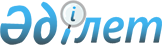 О внесении изменений и дополнений в некоторые законодательные акты Республики Казахстан по вопросам страхования и исламского финансированияЗакон Республики Казахстан от 27 апреля 2015 года № 311-V ЗРК      Примечание РЦПИ!

      Порядок введения в действие настоящего Закона см. ст.2

      Статья 1. Внести изменения и дополнения в следующие законодательные акты Республики Казахстан:

      1. В Гражданский кодекс Республики Казахстан (Общая часть), принятый Верховным Советом Республики Казахстан 27 декабря 1994 года (Ведомости Верховного Совета Республики Казахстан, 1994 г., № 23-24 (приложение); 1995 г., № 15-16, ст. 109; № 20, ст. 121; Ведомости Парламента Республики Казахстан, 1996 г., № 2, ст. 187; № 14, ст. 274; № 19, ст. 370; 1997 г., № 1-2, ст. 8; № 5, ст. 55; № 12, ст. 183, 184; № 13-14, ст. 195, 205; 1998 г., № 2-3, ст. 23; № 5-6, ст. 50; № 11-12, ст. 178; № 17-18, ст. 224, 225; № 23, ст. 429; 1999 г., № 20, ст. 727, 731; № 23, ст. 916; 2000 г., № 18, ст. 336; № 22, ст. 408; 2001 г., № 1, ст. 7; № 8, ст. 52; № 17-18, ст. 240; № 24, ст. 338; 2002 г., № 2, ст. 17; № 10, ст. 102; 2003 г., № 1-2, ст. 3; № 11, ст. 56, 57, 66; № 15, ст. 139; № 19-20, ст. 146; 2004 г., № 6, ст. 42; № 10, ст. 56; № 16, ст. 91; № 23, ст. 142; 2005 г., № 10, ст. 31; № 14, ст. 58; № 23, ст. 104; 2006 г., № 1, ст. 4; № 3, ст. 22; № 4, ст. 24; № 8, ст. 45; № 10, ст. 52; № 11, ст. 55; № 13, ст. 85; 2007 г., № 2, ст. 18; № 3, ст. 20, 21; № 4, ст. 28; № 16, ст. 131; № 18, ст. 143; № 20, ст. 153; 2008 г., № 12, ст. 52; № 13-14, ст. 58; № 21, ст. 97; № 23, ст. 114, 115; 2009 г., № 2-3, ст. 7, 16, 18; № 8; ст. 44; № 17, ст. 81; № 19, ст. 88; № 24, ст. 125, 134; 2010 г., № 1-2, ст. 2; № 7, ст. 28; № 15, ст. 71; № 17-18, ст. 112; 2011 г., № 2, ст. 21, 28; № 3, ст. 32; № 4, ст. 37; № 5, ст. 43; № 6, ст. 50; № 16, ст. 129; № 24, ст. 196; 2012 г., № 1, ст. 5; № 2, ст. 13, 15; № 6, ст. 43; № 8, ст. 64; № 10, ст. 77; № 11, ст. 80; № 20, ст. 121; № 21-22, ст. 124; № 23-24, ст. 125; 2013 г., № 7, ст. 36; № 10-11, ст. 56; № 14, ст. 72; № 15, ст. 76; 2014 г., № 4-5, ст. 24; № 10, ст. 52; № 11, ст. 61, 63; № 14, ст. 84; № 21, ст. 122; № 23, ст. 143):



      статью 283 изложить в следующей редакции:

      «Статья 283. Увеличение сумм, выплачиваемых на содержание

                   гражданина

      Сумма, выплачиваемая по денежному обязательству непосредственно на содержание гражданина (возмещение вреда, причиненного жизни или здоровью, по договору пожизненного содержания и другие), ежегодно увеличивается пропорционально среднему значению прогнозируемого уровня инфляции.».

      2. В Гражданский кодекс Республики Казахстан (Особенная часть) от 1 июля 1999 года (Ведомости Парламента Республики Казахстан, 1999 г., № 16-17, ст. 642; № 23, ст. 929; 2000 г., № 3-4, ст. 66; № 10, ст. 244; № 22, ст. 408; 2001 г., № 23, ст. 309; № 24, ст. 338; 2002 г., № 10, ст. 102; 2003 г., № 1-2, ст. 7; № 4, ст. 25; № 11, ст. 56; № 14, ст. 103; № 15, ст. 138, 139; 2004 г., № 3-4, ст. 16; № 5, ст. 25; № 6, ст. 42; № 16, ст. 91; № 23, ст. 142; 2005 г., № 21-22, ст. 87; № 23, ст. 104; 2006 г., № 4, ст. 24, 25; № 8, ст. 45; № 11, ст. 55; № 13, ст. 85; 2007 г., № 3, ст. 21; № 4, ст. 28; № 5-6, ст. 37; № 8, ст. 52; № 9, ст. 67; № 12, ст. 88; 2009 г., № 2-3, ст. 16; № 9-10, ст. 48; № 17, ст. 81; № 19, ст. 88; № 24, ст. 134; 2010 г., № 3-4, ст. 12; № 5, ст. 23; № 7, ст. 28; № 15, ст. 71; № 17-18, ст. 112; 2011 г., № 3, ст. 32; № 5, ст. 43; № 6, ст. 50, 53; № 16, ст. 129; № 24, ст. 196; 2012 г., № 2, ст. 13, 14, 15; № 8, ст. 64; № 10, ст. 77; № 12, ст. 85; № 13, ст. 91; № 14, ст. 92; № 20, ст. 121; № 21-22, ст. 124; 2013 г., № 4, ст. 21; № 10-11, ст. 56; № 15, ст. 82; 2014 г., № 1, ст. 9; № 4-5, ст. 24; № 11, ст. 61, 69; № 14, ст. 84; № 19-I, 19-II, ст. 96; № 21, ст. 122; № 23, ст. 143):



      1) оглавление дополнить заголовком статьи 845-1 следующего содержания:

      «Статья 845-1. Исламское страхование»;



      2) статью 567 дополнить частью второй следующего содержания:

      «Существенные условия договора финансового лизинга устанавливаются Законом Республики Казахстан «О финансовом лизинге».»;



      3) часть вторую пункта 1 статьи 818 изложить в следующей редакции:

      «Полученные страховщиком от страхователя страховые премии, за исключением случая, предусмотренного пунктом 3 статьи 845-1 настоящего Кодекса, принадлежат ему на праве собственности.»;



      4) пункт 3 статьи 824 изложить в следующей редакции:

      «3. Условия перестрахования определяются законодательными актами Республики Казахстан и договором перестрахования между перестрахователем и перестраховщиком.

      Договор перестрахования должен отвечать требованиям, предъявляемым настоящим Кодексом к договору страхования. Договор исламского перестрахования должен отвечать требованиям, предъявляемым настоящим Кодексом к договору исламского страхования. При этом страховщик по основному договору страхования (договору исламского страхования) в договоре перестрахования (договоре исламского перестрахования) считается страхователем.»;



      5) пункт 1 статьи 826 дополнить подпунктом 6-1) следующего содержания:

      «6-1) размер вознаграждения страховщика за управление исламским страховым фондом, условия и порядок его уплаты (при заключении договора исламского страхования);»;



      6) главу 40 дополнить статьей 845-1 следующего содержания:

      «Статья 845-1. Исламское страхование

      1. Договором исламского страхования является договор страхования (статья 803 настоящего Кодекса), заключенный с учетом особенностей, установленных законодательством Республики Казахстан о страховании и страховой деятельности.

      2. Страховая премия, уплаченная страхователем по договору исламского страхования, а также доходы, полученные в результате инвестирования страховых премий, подлежат перечислению страховщиком в исламский страховой фонд, формируемый страховщиком для осуществления страховых выплат страхователям (выгодоприобретателям) по договорам исламского страхования.

      3. Страховые премии, полученные страховщиком по договору исламского страхования, а также иное имущество, составляющее исламский страховой фонд, не принадлежат страховщику на праве собственности.

      4. Страховщик по договору исламского страхования вправе получить вознаграждение за управление исламским страховым фондом за счет средств исламского страхового фонда в соответствии с требованиями, установленными законодательством Республики Казахстан о страховании и страховой деятельности, и заключенным договором исламского страхования.

      5. Особенности осуществления исламского страхования, формирования, учета, использования и распределения исламского страхового фонда, правового положения страховщиков, осуществляющих исламское страхование, и условия их деятельности определяются в соответствии с настоящим Кодексом и законодательными актами Республики Казахстан о страховании и страховой деятельности.»;



      7) пункт 1 статьи 937 изложить в следующей редакции:

      «1. При причинении гражданину увечья или иного повреждения здоровья возмещению подлежит утраченный потерпевшим заработок (доход), который он имел либо определенно мог иметь, а также расходы, вызванные повреждением здоровья (на лечение, дополнительное питание, приобретение лекарств, протезирование, посторонний уход, санаторно-курортное лечение, приобретение специальных транспортных средств, подготовку к другой профессии и другие), если признано, что потерпевший нуждается в этих видах помощи и ухода и не получает их бесплатно.

      Расходы, вызванные повреждением здоровья (на лечение, дополнительное питание, приобретение лекарств, протезирование, посторонний уход, санаторно-курортное лечение, приобретение специальных транспортных средств, подготовку к другой профессии и другие), возмещаются работодателем, причинившим вред здоровью работника, в пределах, установленных Трудовым кодексом Республики Казахстан.»;



      8) пункт 6 статьи 938 исключить;



      9) статью 943 изложить в следующей редакции:

      «Статья 943. Увеличение возмещения вреда в связи с повышением

                   стоимости жизни

      Суммы возмещения вреда, выплачиваемые гражданам в связи с повреждением здоровья или смертью потерпевшего, ежегодно увеличиваются пропорционально среднему значению прогнозируемого уровня инфляции.»;



      10) пункт 1 статьи 944 изложить в следующей редакции:

      «1. Возмещение вреда, связанного со снижением трудоспособности или смертью потерпевшего, производится ежемесячными платежами.

      Возмещение вреда в части утраченного заработка потерпевшим при исполнении им трудовых (служебных) обязанностей осуществляется на срок установления степени утраты трудоспособности, но не более достижения им пенсионного возраста, установленного законодательством Республики Казахстан о пенсионном обеспечении.

      При наличии уважительных причин суд с учетом возможностей причинителя вреда может по требованию гражданина, имеющего право на возмещение, присудить ему причитающиеся платежи единовременно, но не более чем за три года.»;



      11) пункт 4 статьи 945 изложить в следующей редакции:

      «4. После завершения периода капитализации платежей по возмещению вреда, причиненного жизни и здоровью работников, юридическими лицами, ликвидированными вследствие банкротства, гражданину Республики Казахстан осуществляется социальная помощь в виде ежемесячных выплат в порядке, установленном Правительством Республики Казахстан, размеры которых ежегодно увеличиваются пропорционально среднему значению прогнозируемого уровня инфляции.».

      3. В Трудовой кодекс Республики Казахстан от 15 мая 2007 года (Ведомости Парламента Республики Казахстан, 2007 г., № 9, ст. 65; № 19, ст. 147; № 20, ст. 152; № 24, ст. 178; 2008 г., № 21, ст. 97; № 23, ст. 114; 2009 г., № 8, ст. 44; № 9-10, ст. 50; № 17, ст. 82; № 18, ст. 84; № 24, ст. 122, 134; 2010 г., № 5, ст. 23; № 10, ст. 48; № 24, ст. 146, 148; 2011 г., № 1, ст. 2, 3; № 11, ст. 102; № 16, ст. 128; 2012 г., № 3, ст. 26; № 4, ст. 32; № 5, ст. 41; № 6, ст. 45; № 13, ст. 91; № 14, ст. 92; № 15, ст. 97; № 21-22, ст. 123; 2013 г., № 2, ст. 13; № 3, ст. 15; № 7, ст. 36; № 9, ст. 51; № 10-11, ст. 56; № 14, ст. 72, 75; № 15, ст. 78, 81; № 16, ст. 83; № 23-24, ст. 116; 2014 г., № 2, ст. 10; № 7, ст. 37; № 8, ст. 44, 49; № 11, ст. 67; № 14, ст. 84; № 16, ст. 90; № 19-I, 19-II, ст. 96; № 21, ст. 122; № 23, ст. 143; 2015 г., № 1, ст. 2; № 3, ст. 13; Закон Республики Казахстан от 6 апреля 2015 года «О внесении изменений и дополнений в некоторые законодательные акты Республики Казахстан по вопросам здравоохранения», опубликованный в газетах «Егемен Қазақстан» и «Казахстанская правда» 8 апреля 2015 г.):



      1) статью 1 дополнить подпунктом 68-1) следующего содержания:

      «68-1) грубая неосторожность – действия работника, способствующие нарушению правил охраны труда и техники безопасности и безопасности своего здоровья;»;



      2) статью 164 изложить в следующей редакции:

      «Статья 164. Материальная ответственность работодателя за вред,

                   причиненный жизни и (или) здоровью работника

      1. При причинении вреда жизни и (или) здоровью работника в связи с исполнением им трудовых обязанностей работодатель обязан возместить вред в объеме, предусмотренном гражданским законодательством Республики Казахстан.

      2. Вред, предусмотренный пунктом 1 настоящей статьи, возмещается в полном объеме при отсутствии у работника страховых выплат, за исключением случая, предусмотренного в пункте 4 настоящей статьи. При наличии страховых выплат работодатель обязан возместить работнику разницу между страховой суммой и фактическим размером вреда.

      3. Порядок возмещения работодателями вреда, причиненного жизни и (или) здоровью работников, определяется законодательством Республики Казахстан.

      4. При причинении вреда работнику, связанного со степенью утраты профессиональной трудоспособности от пяти до двадцати девяти процентов включительно, работодатель обязан возместить работнику утраченный заработок и расходы, вызванные повреждением его здоровья.

      Размер расходов, вызванных повреждением здоровья, возмещаемых работодателем по каждому случаю, не может превышать двести пятьдесят месячных расчетных показателей, установленных на соответствующий финансовый год законом о республиканском бюджете, на момент выплаты.

      Выплата по возмещению расходов, вызванных повреждением здоровья, осуществляется на основании документов, подтверждающих эти расходы, представленных работником либо лицом, понесшим эти расходы. При этом возмещению не подлежат расходы, которые входят в гарантированный объем бесплатной медицинской помощи в соответствии с законодательством Республики Казахстан в области здравоохранения.».

      4. В Кодекс Республики Казахстан от 10 декабря 2008 года «О налогах и других обязательных платежах в бюджет» (Налоговый кодекс) (Ведомости Парламента Республики Казахстан, 2008 г., № 22-I, 22-II, ст. 112; 2009 г., № 2-3, ст. 16, 18; № 13-14, ст. 63; № 15-16, ст. 74; № 17, ст. 82; № 18, ст. 84; № 23, ст. 100; № 24, ст. 134; 2010 г., № 1-2, ст. 5; № 5, ст. 23; № 7, ст. 28, 29; № 11, ст. 58; № 15, ст. 71; № 17-18, ст. 112; № 22, ст. 130, 132; № 24, ст. 145, 146, 149; 2011 г., № 1, ст. 2, 3; № 2, ст. 21, 25; № 4, ст. 37; № 6, ст. 50; № 11, ст. 102; № 12, ст. 111; № 13, ст. 116; № 14, ст. 117; № 15, ст. 120; № 16, ст. 128; № 20, ст. 151; № 21, ст. 161; № 24, ст. 196; 2012 г., № 1, ст. 5; № 2, ст. 11, 15; № 3, ст. 21, 22, 25, 27; № 4, ст. 32; № 5, ст. 35; № 6, ст. 43, 44; № 8, ст. 64; № 10, ст. 77; № 11, ст. 80; № 13, ст. 91; № 14, ст. 92; № 15, ст. 97; № 20, ст. 121; № 21-22, ст. 124; № 23-24, ст. 125; 2013 г., № 1, ст. 3; № 2, ст. 7, 10; № 3, ст. 15; № 4, ст. 21; № 8, ст. 50; № 9, ст. 51; № 10-11, ст. 56; № 12, ст. 57; № 14, ст. 72; № 15, ст. 76, 81, 82; № 16, ст. 83; № 21-22, ст. 114, 115; № 23-24, ст. 116; 2014 г., № 1, ст. 9; № 4-5, ст. 24; № 7, ст. 37; № 8, ст. 44, 49; № 10, ст. 52; № 11, ст. 63, 64, 65, 69; № 12, ст. 82; № 14, ст. 84; № 16, ст. 90; № 19-I, 19-II, ст. 96; № 21, ст. 122; № 22, ст. 128, 131; № 23, ст. 143; № 24, ст. 145):



      1) пункт 7 статьи 43-1 изложить в следующей редакции:

      «7. В случае выявления налоговым органом нарушений в течение срока исковой давности после прекращения деятельности индивидуального предпринимателя в соответствии с настоящей статьей исчисление налоговых обязательств по налогам и другим обязательным платежам в бюджет, обязательным пенсионным взносам, обязательным профессиональным пенсионным взносам и социальным отчислениям по деятельности, осуществляемой в период регистрации в качестве индивидуального предпринимателя, производится физическим лицом в соответствии с налоговым законодательством Республики Казахстан, действующим на момент возникновения обязательств по их уплате.»;



      2) пункт 3 статьи 60 изложить в следующей редакции:

      «3. Если иное не установлено настоящим пунктом, действие установленных в налоговой учетной политике положений, предусмотренных подпунктами 1), 4), 5), 6) и 9) части первой пункта 1 настоящей статьи, распространяется на календарный год и не подлежит изменению по налоговым периодам, по которым произведена налоговая проверка.

      Выбранный плательщиком налога на добавленную стоимость метод отнесения в зачет налога на добавленную стоимость, предусмотренный пунктом 4 статьи 260 и (или) пунктом 5-1 статьи 262 настоящего Кодекса, распространяется на налоговый период, установленный для целей исчисления налога на добавленную стоимость, и не подлежит изменению по налоговым периодам, по которым произведена налоговая проверка.»;



      3) в статье 90:



      подпункт 6) пункта 2 дополнить абзацем четвертым следующего содержания:

      «другому банку в случае, если одним из банков, участвующих в сделке по уступке прав требования по кредиту (займу), совершенной до 1 января 2016 года, является банк, в отношении которого по решению суда проведена реструктуризация, более 90 процентов голосующих акций которого на 31 декабря 2013 года принадлежат национальному управляющему холдингу, и если стоимость права требования по кредиту (займу), по которой произведена уступка, не ниже рыночной стоимости права требования, определенной в отчете об оценке, проведенной в соответствии с законодательством Республики Казахстан об оценочной деятельности или иностранного государства;»;



      в пункте 2-1:



      часть вторую изложить в следующей редакции:

      «Положения настоящего пункта распространяются на банк, в отношении которого по решению суда проведена реструктуризация, более 90 процентов голосующих акций которого на 31 декабря 2013 года принадлежат национальному управляющему холдингу, или юридическое лицо, ранее являвшееся таким банком.»;



      в части четвертой:



      подпункты 2) и 3) изложить в следующей редакции:

      «2) должник по кредиту (займу) указан в перечне (перечнях) должников по кредитам (займам), долг по которым подлежит прощению, утвержденном (утвержденных) до 1 января 2015 года органом управления банка, предусмотренного в части второй настоящего пункта, и представленном (представленных) в уполномоченный орган не позднее 1 февраля 2015 года;

      3) прощение долга по кредиту (займу) производится в пределах суммы, указанной в перечне (перечнях) должников по кредитам (займам), долг по которым подлежит прощению, утвержденном (утвержденных) до 1 января 2015 года органом управления банка, предусмотренного в части второй настоящего пункта, и представленном (представленных) в уполномоченный орган не позднее 1 февраля 2015 года;»;



      абзац четырнадцатый подпункта 4) изложить в следующей редакции:

      «при уступке банком с дисконтом права требования по кредиту (займу) третьему лицу, являющемуся на дату уступки права требования нерезидентом, в случае, если стоимость права требования по кредиту (займу), по которой произведена уступка, равна рыночной стоимости права требования банка, определенной в отчете об оценке, проведенной в соответствии с законодательством Республики Казахстан об оценочной деятельности или иностранного государства по договору между оценщиком и таким третьим лицом или банком либо лицом, представляющим интересы банка или назначенным судом иностранного государства для управления имуществом в интересах такого банка;»;



      дополнить пунктом 2-2 следующего содержания:

      «2-2. Положения, предусмотренные пунктами 1 и 2 настоящей статьи, распространяются на юридическое лицо, ранее являвшееся банком, в отношении которого по решению суда проведена реструктуризация, более 90 процентов голосующих акций которого на 31 декабря 2013 года принадлежат национальному управляющему холдингу.»;



      4) статью 91 дополнить частью четвертой следующего содержания:

      «Доходом от уступки права требования по кредитам (займам), признанным сомнительными и безнадежными активами, является положительная разница между суммой, фактически уплаченной должником, и стоимостью приобретения права требования в случае, если одним из банков, являющихся стороной такой сделки по уступке прав требования по кредиту (займу), совершенной до 1 января 2016 года, является банк, в отношении которого по решению суда проведена реструктуризация, более 90 процентов голосующих акций которого на 31 декабря 2013 года принадлежат национальному управляющему холдингу, и если стоимость права требования по кредиту (займу), по которой произведена уступка, не ниже рыночной стоимости права требования, определенной в отчете об оценке, проведенной в соответствии с законодательством Республики Казахстан об оценочной деятельности или иностранного государства.»;



      5) в статье 106:



      пункт 1 дополнить частью пятой следующего содержания:

      «Положения настоящего пункта также применяются по провизиям (резервам) против активов и условных обязательств, предоставленных в пользу:

      банка, в отношении которого по решению суда проведена реструктуризация, более 90 процентов голосующих акций которого на 31 декабря 2013 года принадлежат национальному управляющему холдингу;

      юридического лица, ранее являвшегося банком, в отношении которого по решению суда проведена реструктуризация, более 90 процентов голосующих акций которого на 31 декабря 2013 года принадлежат национальному управляющему холдингу.»;



      дополнить пунктом 1-4 следующего содержания:

      «1-4. Положения пункта 1 настоящей статьи распространяются на юридическое лицо, ранее являвшееся дочерним банком, в отношении которого по решению суда проведена реструктуризация, более 90 процентов голосующих акций которого на 31 декабря 2013 года принадлежат национальному управляющему холдингу.»;



      6) подпункт 7) части первой пункта 2 статьи 143 изложить в следующей редакции:

      «7) вознаграждение по кредиту (займу), депозиту, выплачиваемое банку-резиденту, а также юридическому лицу, ранее являвшемуся дочерним банком, в отношении которого по решению суда проведена реструктуризация, более 90 процентов голосующих акций которого на 31 декабря 2013 года принадлежат национальному управляющему холдингу;»;



      7) подпункт 18) пункта 5 статьи 193 изложить в следующей редакции:

      «18) сумма задолженности по кредиту (займу), по которому прощение долга произведено в порядке и на условиях, установленных пунктом 2-1 статьи 90 настоящего Кодекса, включая задолженность по вознаграждению по таким кредитам, начисленному по 31 декабря 2012 года включительно.»;



      8) подпункт 14) пункта 1 статьи 200-1 изложить в следующей редакции:

      «14) сумма задолженности по кредиту (займу), по которому прощение долга произведено в порядке и на условиях, установленных пунктом 2-1 статьи 90 настоящего Кодекса, включая задолженность по вознаграждению по таким кредитам, начисленному по 31 декабря 2012 года включительно.»;



      9) часть первую пункта 4 статьи 250 изложить в следующей редакции:

      «4. Передача имущества исламскими банками освобождается от налога на добавленную стоимость в части дохода, подлежащего получению исламским банком в соответствии с банковским законодательством Республики Казахстан в рамках финансирования физических и юридических лиц в качестве торгового посредника путем предоставления коммерческого кредита:

      1) без условия о последующей продаже товара третьему лицу;

      2) на условиях последующей продажи товара третьему лицу.»;



      10) в статье 260:



      часть вторую пункта 2 исключить;



      пункт 4 изложить в следующей редакции:

      «4. Плательщик налога на добавленную стоимость, применяющий пункт 3 настоящей статьи, вправе применять пропорциональный метод отнесения в зачет по облагаемым оборотам и необлагаемым оборотам, за исключением оборотов, освобождаемых от налога на добавленную стоимость в соответствии с пунктом 1 статьи 249 настоящего Кодекса, в случае наличия у плательщика налога на добавленную стоимость:

      облагаемых оборотов;

      оборотов, освобождаемых в соответствии с пунктом 1 статьи 249 настоящего Кодекса;

      других необлагаемых оборотов.»;



      11) в статье 262:



      пункт 5 изложить в следующей редакции:

      «5. Исламский банк, использующий пропорциональный метод отнесения в зачет, имеет право на применение раздельного метода по учету сумм налога на добавленную стоимость по финансированию физических и юридических лиц в качестве торгового посредника путем предоставления коммерческого кредита без условия о последующей продаже товара третьему лицу в соответствии с банковским законодательством Республики Казахстан.»;



      дополнить пунктом 5-1 следующего содержания:

      «5-1. Плательщик налога на добавленную стоимость, использующий пропорциональный метод отнесения в зачет, имеет право на применение раздельного метода по учету сумм налога на добавленную стоимость по операциям купли-продажи товара в рамках финансирования физических и юридических лиц в качестве торгового посредника путем предоставления коммерческого кредита на условиях последующей продажи товара третьему лицу в соответствии с банковским законодательством Республики Казахстан.»;



      12) подпункт 1-1) пункта 1 статьи 396 изложить в следующей редакции:

      «1-1) здания, относящиеся к таковым в соответствии с классификацией, установленной государственным уполномоченным органом в области технического регулирования, части таких зданий, предоставленные физическим лицам по договорам долгосрочной аренды жилища с правом выкупа, учитываемые в соответствии с международными стандартами финансовой отчетности и требованиями законодательства Республики Казахстан о бухгалтерском учете и финансовой отчетности как долгосрочная дебиторская задолженность;»;



      13) в статье 397:



      часть третью пункта 1 исключить;



      дополнить пунктом 1-1 следующего содержания:

      «1-1. По объектам налогообложения индивидуальных предпринимателей и юридических лиц, указанным в подпункте 1-1) пункта 1 статьи 396 настоящего Кодекса, налоговая база устанавливается в размере долгосрочной дебиторской задолженности, определяемой в соответствии с международными стандартами финансовой отчетности и требованиями законодательства Республики Казахстан о бухгалтерском учете и финансовой отчетности по состоянию на 1 января отчетного налогового периода.»;



      14) статью 398 дополнить пунктом 9 следующего содержания:

      «9. Юридические лица, определенные в перечне, утвержденном государственным уполномоченным органом по государственному планированию, исчисляют налог по ставкам, установленным статьей 408 настоящего Кодекса, по объектам налогообложения, предоставленным в рамках реализации отраслевой программы развития регионов по договорам долгосрочной аренды жилища физическому лицу, являющемуся участником такой программы.»;



      15) статью 399 дополнить пунктом 1-1 следующего содержания:

      «1-1. Лица, определенные в пункте 9 статьи 398 настоящего Кодекса, исчисляют сумму налога путем применения ставок, установленных статьей 408 настоящего Кодекса, к налоговой базе, определяемой отдельно по каждому объекту в соответствии:

      с пунктом 1 статьи 397 настоящего Кодекса – в случае предоставления объектов обложения в аренду физическим лицам по договору долгосрочной аренды жилища без права выкупа;

      с пунктом 1-1 статьи 397 настоящего Кодекса – в случае предоставления объектов обложения в аренду физическим лицам по договору долгосрочной аренды жилища с правом выкупа.»;



      16) подпункт 13) части первой статьи 581 изложить в следующей редакции:

      «13) отказать в открытии банковских счетов (за исключением корреспондентских счетов, а также банковских счетов, предназначенных для получения пособий и социальных выплат, выплачиваемых из государственного бюджета и Государственного фонда социального страхования) бездействующему налогоплательщику, информация о котором размещена на интернет-ресурсе уполномоченного органа, и налогоплательщику, имеющему в данном банке открытый банковский счет, на который налоговыми органами выставлены инкассовые распоряжения или распоряжения о приостановлении расходных операций по банковским счетам налогоплательщика.

      Положения настоящего подпункта не применяются при открытии банковских счетов родительским банком взамен банковских счетов, переданных банком, в отношении которого по решению суда проведена реструктуризация, более 90 процентов голосующих акций которого на 31 декабря 2013 года принадлежат национальному управляющему холдингу, а также банком-приобретателем в рамках операций по одновременной передаче активов и обязательств банков в соответствии с законодательством Республики Казахстан о банках и банковской деятельности и банковских счетов, открываемых банком-правопреемником взамен переданных банком в случае его присоединения в рамках их реорганизации.

      Для целей настоящей статьи счета государственных учреждений, открытые в уполномоченном государственном органе по исполнению бюджета, приравниваются к банковским счетам, а уполномоченный государственный орган по исполнению бюджета приравнивается к организации, осуществляющей отдельные виды банковских операций.».

      5. В Кодекс Республики Казахстан об административных правонарушениях от 5 июля 2014 года (Ведомости Парламента Республики Казахстан, 2014 г., № 18-I, 18-II, ст. 92; № 21, ст. 122; № 23, ст. 143; № 24, ст. 145, 146; 2015 г., № 1, ст. 2; № 2, ст. 6; Закон Республики Казахстан от 6 апреля 2015 года «О внесении изменений и дополнений в некоторые законодательные акты Республики Казахстан по вопросам здравоохранения», опубликованный в газетах «Егемен Қазақстан» и «Казахстанская правда» 8 апреля 2015 г.):



      в части третьей статьи 230 слова «, областного и районного» заменить словами «и областного».

      6. В Закон Республики Казахстан от 30 марта 1995 года «О Национальном Банке Республики Казахстан» (Ведомости Верховного Совета Республики Казахстан, 1995 г., № 3-4, ст. 23; № 12, ст. 88; № 15-16, ст. 100; № 23, ст. 141; Ведомости Парламента Республики Казахстан, 1996 г., № 2, ст. 184; № 11-12, ст. 262; № 19, ст. 370; 1997 г., № 13-14, ст. 205; № 22, ст. 333; 1998 г., № 11-12, ст. 176; 1999 г., № 20, ст. 727; 2000 г., № 3-4, ст. 66; № 22, ст. 408; 2001 г., № 8, ст. 52; № 10, ст. 123; 2003 г., № 15, ст. 138, 139; 2004 г., № 11-12, ст. 66; № 16, ст. 91; № 23, ст. 142; 2005 г., № 14, ст. 55; № 23, ст. 104; 2006 г., № 4, ст. 24; № 13, ст. 86; 2007 г., № 2, ст. 18; № 3, ст. 20; № 4, ст. 33; 2009 г., № 8, ст. 44; № 13-14, ст. 63; № 17, ст. 81; № 19, ст. 88; 2010 г., № 5, ст. 23; 2011 г., № 1, ст. 2; № 5, ст. 43; № 11, ст. 102; № 13, ст. 116; № 24, ст. 196; 2012 г., № 1, ст. 6; № 2, ст. 14; № 13, ст. 91; № 20, ст. 121; 2013 г., № 10-11, ст. 56; 2014 г., № 10, ст. 52; № 11, ст. 61; № 14, ст. 84; № 16, ст. 90; № 23, ст. 143):



      статью 8:



      дополнить подпунктом 22-1) следующего содержания:

      «22-1) самостоятельно и (или) совместно с иными государственными органами Республики Казахстан в рамках их компетенции осуществляет развитие исламского финансирования с учетом международных стандартов исламских финансовых инструментов и исламских финансовых услуг;»;



      дополнить подпунктом 38-1) следующего содержания:

      «38-1) в целях обеспечения полноты информации, содержащейся в базе данных кредитных историй, предоставляет информацию о субъектах кредитной истории кредитному бюро с государственным участием;».

      7. В Закон Республики Казахстан от 31 августа 1995 года «О банках и банковской деятельности в Республике Казахстан» (Ведомости Верховного Совета Республики Казахстан, 1995 г., № 15-16, ст. 106; Ведомости Парламента Республики Казахстан, 1996 г., № 2, ст. 184; № 15, ст. 281; № 19, ст. 370; 1997 г., № 5, ст. 58; № 13-14, ст. 205; № 22, ст. 333; 1998 г., № 11-12, ст. 176; № 17-18, ст. 224; 1999 г., № 20, ст. 727; 2000 г., № 3-4, ст. 66; № 22, ст. 408; 2001 г., № 8, ст. 52; № 9, ст. 86; 2002 г., № 17, ст. 155; 2003 г., № 5, ст. 31; № 10, ст. 51; № 11, ст. 56, 67; № 15, ст. 138, 139; 2004 г., № 11-12, ст. 66; № 15, ст. 86; № 16, ст. 91; № 23, ст. 140; 2005 г., № 7-8, ст. 24; № 14, ст. 55, 58; № 23, ст. 104; 2006 г., № 3, ст. 22; № 4, ст. 24; № 8, ст. 45; № 11, ст. 55; № 16, ст. 99; 2007 г., № 2, ст. 18; № 4, ст. 28, 33; 2008 г., № 17-18, ст. 72; № 20, ст. 88; № 23, ст. 114; 2009 г., № 2-3, ст. 16, 18, 21; № 17, ст. 81; № 19, ст. 88; № 24, ст. 134; 2010 г., № 5, ст. 23; № 7, ст. 28; № 17-18, ст. 111; 2011 г., № 3, ст. 32; № 5, ст. 43; № 6, ст. 50; № 12, ст. 111; № 13, ст. 116; № 14, ст. 117; № 24, ст. 196; 2012 г., № 2, ст. 15; № 8, ст. 64; № 10, ст. 77; № 13, ст. 91; № 20, ст. 121; № 21-22, ст. 124; № 23-24, ст. 125; 2013 г., № 10-11, ст. 56; № 15, ст. 76; 2014 г., № 1, ст. 9; № 4-5, ст. 24; № 6, ст. 27; № 10, ст. 52; № 11, ст. 61; № 12, ст. 82; № 19-I, 19-II, ст. 94, 96; № 21, ст. 122; № 22, ст. 131; № 23, ст. 143):



      1) часть вторую пункта 5-1 статьи 3 изложить в следующей редакции:

      «Исламский банк не является участником системы обязательного гарантирования депозитов, и депозиты в исламском банке не гарантируются системой обязательного гарантирования депозитов. Исламские банки вправе создать некоммерческую организацию в организационно-правовой форме акционерного общества, гарантирующую возврат депозитов, привлеченных исламскими банками.»;



      2) подпункт 12) части первой пункта 2 статьи 5-1 изложить в следующей редакции:

      «12) размещать деньги в ценные бумаги, а также в банках второго уровня, уполномоченном органе и организациях, указанных в пункте 8 статьи 61-4 настоящего Закона, на условиях договоров банковского счета и банковского вклада;»;



      3) в статье 6:



      подпункт 2) пункта 1 изложить в следующей редакции:

      «2) использовать в своем наименовании, документах, объявлениях и рекламе слово «банк» или производное от него слово (выражение), создающее впечатление, что оно выполняет банковские операции. Настоящий запрет не распространяется на уполномоченный орган, филиалы и представительства банков, организации, указанные в пункте 8 статьи 61-4 настоящего Закона, международные финансовые организации.»;



      пункт 2 изложить в следующей редакции:

      «2. Банковские операции, осуществленные без лицензии уполномоченного органа, являются недействительными, за исключением деятельности (операций), проводимой государственным органом, кредитными товариществами, Национальным оператором почты, оператором платежного шлюза «электронного правительства», организациями, указанными в пункте 8 статьи 61-4 настоящего Закона, а также Банком Развития Казахстана в пределах полномочий, закрепленных настоящим Законом и иными законами Республики Казахстан.»;



      4) в статье 8:



      в пункте 3:



      в подпункте 1):



      абзац седьмой изложить в следующей редакции:

      «дочерних организаций, исключительной деятельностью которых является инкассация банкнот, монет и ценностей;»;



      дополнить абзацами восьмым и четырнадцатым следующего содержания:

      «дочерних организаций, осуществляющих лизинговую деятельность;»;

      «организаций, указанных в пункте 8 статьи 61-4 настоящего Закона;»;



      подпункт 2) дополнить абзацем девятым следующего содержания:

      «организаций, указанных в пункте 8 статьи 61-4 настоящего Закона.»;



      абзац третий части первой пункта 8 изложить в следующей редакции:

      «облигаций, соответствующих требованиям, установленным нормативным правовым актом уполномоченного органа;»;



      подпункт 3) пункта 10 изложить в следующей редакции:

      «3) продажей собственного имущества.»;



      5) в пункте 4 статьи 11-2:



      в подпункте 2) слова «приобретать недвижимое» заменить словами «приобретать движимое и недвижимое»;



      подпункт 3) дополнить словами «либо перехода в собственность родительского банка в результате обращения взыскания на залог»;



      в подпункте 4) слово «недвижимое» исключить;



      6) пункт 4 статьи 15 дополнить частью третьей следующего содержания:

      «Требование, предусмотренное частью второй настоящего пункта, не распространяется на дочерние банки, в отношении которых была проведена реструктуризация в соответствии с настоящим Законом.»;



      7) часть первую пункта 2 статьи 16 дополнить подпунктом 2-1) следующего содержания:

      «2-1) обмена размещенных акций банка одного вида на акции данного банка другого вида на основании устава банка и его проспекта выпуска акций;»;



      8) часть первую пункта 1 статьи 17-1 изложить в следующей редакции:

      «1. Ни одно лицо самостоятельно или совместно с другим (другими) лицом (лицами) не может (не могут) прямо или косвенно владеть, пользоваться и (или) распоряжаться десятью или более процентами размещенных (за вычетом привилегированных и выкупленных банком) акций банка, а также иметь контроль или возможность оказывать влияние на принимаемые банком решения в размере десяти или более процентов от размещенных (за вычетом привилегированных и выкупленных банком) акций банка без получения предварительного письменного согласия уполномоченного органа. Данное требование не распространяется на государство или национальный управляющий холдинг, единый накопительный пенсионный фонд в случае владения им десятью или более процентами размещенных (за вычетом привилегированных и выкупленных банком) акций банка за счет пенсионных активов, управляющего инвестиционным портфелем в случае владения, пользования и (или) распоряжения им десятью или более процентами размещенных (за вычетом привилегированных и выкупленных банком) акций банка за счет пенсионных активов, а также на случаи, предусмотренные настоящим Законом.»;



      9) статью 29 дополнить пунктом 16 следующего содержания:

      «16. Требования пунктов 6 и 7 настоящей статьи не распространяются на банк в связи с открытием им филиалов и (или) представительств и (или) увеличением количества дополнительных помещений действующих филиалов, в том числе находящихся по нескольким адресам, в результате проведения операции, предусмотренной статьей 61-4 настоящего Закона, а также при реорганизации банка в форме присоединения к нему другого банка, если одним из реорганизуемых банков является банк, в отношении которого была проведена реструктуризация в соответствии с настоящим Законом.»;



      10) пункт 7 статьи 30 изложить в следующей редакции:

      «7. Банковская операция, предусмотренная подпунктом 6) пункта 2 настоящей статьи, осуществляется без лицензии уполномоченного органа государственными органами, кредитными товариществами, Национальным оператором почты, оператором платежного шлюза «электронного правительства», а также Банком Развития Казахстана в соответствии с законами Республики Казахстан, регулирующими их деятельность, а также организациями, указанными в пункте 8 статьи 61-4 настоящего Закона.»;



      11) пункт 12 статьи 34 изложить в следующей редакции:

      «12. Нормы, установленные пунктами 4, 5, 8 – 11 настоящей статьи, распространяются на операции банков по выдаче гарантий и поручительств, а также на операции исламских банков, указанные в подпунктах 3), 4), 4-1) и 5) пункта 1 статьи 52-5 настоящего Закона.»;



      12) статью 37 изложить в следующей редакции:

      «Статья 37. Срок исковой давности

      На требования банков, дочерних организаций банков, приобретающих сомнительные и безнадежные активы родительского банка, а также организации, специализирующейся на улучшении качества кредитных портфелей банков второго уровня, к заемщикам по неисполнению и (или) ненадлежащему исполнению кредитных договоров срок исковой давности не распространяется.»;



      13) в статье 40:



      часть вторую пункта 2 изложить в следующей редакции:

      «Банк не может выдавать займы без обеспечения (бланковые займы) лицам, связанным с ним особыми отношениями, за исключением лиц, являющихся участниками банковского конгломерата.»;



      часть вторую пункта 3 изложить в следующей редакции:

      «В целях настоящей статьи лицами, связанными с банком особыми отношениями, не признаются национальный управляющий холдинг, являющийся акционером банка, и юридические лица, десять и более процентов акций (долей участия в уставном капитале) которых принадлежат такому национальному управляющему холдингу, а также юридические лица, в которых должностное лицо банка, являющееся независимым директором, является в органах управления независимым директором, организация, специализирующаяся на улучшении качества кредитных портфелей банков второго уровня, и организатор торгов, акционером которого является уполномоченный орган, в случае, если должностное лицо банка является в данных организациях должностным лицом.»;



      абзац четвертый пункта 3-1 изложить в следующей редакции:

      «приобретение ценных бумаг, эмитированных лицом, связанным с банком особыми отношениями, за исключением ценных бумаг, находящихся в собственности банка.»;



      часть первую пункта 7 изложить в следующей редакции:

      «7. Сделка с лицом, связанным особыми отношениями с банком, может быть осуществлена с учетом требований пункта 1 настоящей статьи только по решению совета директоров банка, за исключением случаев, когда типовые условия таких сделок утверждены советом директоров банка. Отказ от прав требований в отношении активов, предоставленных (размещенных) лицам (у лиц), связанным с банком особыми отношениями, осуществляется с последующим уведомлением общего собрания акционеров.»;



      пункт 11 дополнить частью второй следующего содержания:

      «Требования пункта 3-1 настоящей статьи также не распространяются на сделки банка с третьими лицами, которые влекут за собой приобретение имущества у дочерней организации банка, созданной (приобретенной) на условиях, определенных статьей 11-2 настоящего Закона.»;



      14) подпункт л-1) пункта 1 статьи 48 изложить в следующей редакции:

      «л-1) выдача банку разрешения на добровольную ликвидацию;»;



      15) подпункт 1) части второй пункта 1 статьи 48-1 изложить в следующей редакции:

      «1) прекращаются все операции по банковским счетам клиентов и самого банка, за исключением случаев, связанных с расходами, предусмотренными нормативными правовыми актами уполномоченного органа, зачислением поступающих в банк денег, а также проведением операции по одновременной передаче активов и обязательств банка другому банку, предусмотренной статьей 61-2 настоящего Закона;»;



      16) в статье 50:



      пункт 3 изложить в следующей редакции:

      «3. Должностные лица, работники банков, банковских холдингов-резидентов Республики Казахстан, юридических лиц, указанных в подпунктах 8) и 8-1) части второй пункта 4 настоящей статьи, и иные лица, которые в силу осуществления своих служебных обязанностей получили доступ к сведениям, составляющим банковскую тайну, за их разглашение несут уголовную ответственность, за исключением случаев предоставления информации, предусмотренных пунктами 4 – 8 настоящей статьи.»;



      в части второй пункта 4:



      подпункты 4) и 8) изложить в следующей редакции:

      «4) представление другим банкам сведений, необходимых для проведения операций, предусмотренных статьями 61-2, 61-3 и 61-4 настоящего Закона;»;

      «8) предоставление банками информации, связанной с кредитом (займом), по которому имеется просроченная задолженность по основному долгу и (или) начисленному вознаграждению, юридическому лицу, организации, специализирующейся на улучшении качества кредитных портфелей банков второго уровня, дочерней организации банка, приобретающей сомнительные и безнадежные активы родительского банка, при уступке прав требований по данному кредиту (займу), а также юридическому лицу, осуществляющему независимую оценку активов, выкупаемых организацией, специализирующейся на улучшении качества кредитных портфелей банков второго уровня;»;



      дополнить подпунктом 8-1) следующего содержания:

      «8-1) предоставление организацией, специализирующейся на улучшении качества кредитных портфелей банков второго уровня, юридическому лицу, осуществляющему доверительное управление сомнительными и безнадежными активами, информации по кредиту (займу), права требования по которому приобретены данной организацией;»;



      17) в статье 52-5:



      в пункте 1:



      подпункт 4) изложить в следующей редакции:

      «4) финансирование физических и юридических лиц в качестве торгового посредника путем предоставления коммерческого кредита:

      без условия о последующей продаже товара третьему лицу;

      на условиях последующей продажи товара третьему лицу;»;



      дополнить подпунктом 4-1) следующего содержания:

      «4-1) финансирование производственной и торговой деятельности путем участия в уставных капиталах юридических лиц и (или) на условиях партнерства;»;



      пункт 2 изложить в следующей редакции:

      «2. Банковские операции, предусмотренные подпунктами 4), 4-1) и 5) пункта 1 настоящей статьи, осуществляются исламским банком за счет собственных денег и (или) денег, привлеченных на инвестиционные депозиты. При этом исламский банк и (или) клиенты по инвестиционному депозиту приобретают право общей долевой собственности на имущество, приобретенное за счет их денег, а исламский банк выступает участником общей долевой собственности и (или) доверительным управляющим, осуществляющим управление имуществом, относящимся к общей долевой собственности. Исламский банк в качестве доверительного управляющего вправе обеспечить государственную регистрацию прав на недвижимое имущество, регистрацию транспортных средств и иного движимого имущества в соответствии с требованиями законодательных актов Республики Казахстан. Исламский банк ведет учет участников общей долевой собственности на приобретенное имущество.»;



      18) в статье 52-6:



      пункт 4 изложить в следующей редакции:

      «4. Вознаграждение исламского банка определяется в виде части дохода, полученного от использования привлеченных на инвестиционный депозит денег, при условии, что вознаграждение может быть выплачено только за счет дохода от использования денег по инвестиционному депозиту. Исламский банк теряет право на вознаграждение при убыточности инвестиционного депозита (при отсутствии дохода в результате использования денег, привлеченных по инвестиционному депозиту).»;



      дополнить пунктом 4-1 следующего содержания:

      «4-1. Условия договора об инвестиционном депозите не могут предусматривать гарантированный размер дохода по инвестиционному депозиту и (или) вознаграждения исламского банка, за исключением случая, предусматривающего размещение исламским банком привлеченных денег в активы, по которым может быть получена доходность на уровне, определенном в договоре об инвестиционном депозите.»;



      19) в статье 52-8:



      заголовок и пункт 1 изложить в следующей редакции:

      «Статья 52-8. Финансирование физических и юридических лиц в

                    качестве торгового посредника путем

                    предоставления коммерческого кредита без условия

                    о последующей продаже товара третьему лицу

      1. Исламские банки вправе финансировать физических и юридических лиц в качестве торгового посредника путем предоставления коммерческого кредита покупателю или продавцу товара на основании договора о коммерческом кредите исламского банка (далее – договор о коммерческом кредите).»;



      пункт 2 исключить;



      пункт 6 изложить в следующей редакции:

      «6. При приобретении товара исламский банк обязан в договоре купли-продажи с продавцом указать, что товар приобретается для заключения договора о коммерческом кредите.»;



      20) главу 4-1 дополнить статьей 52-12 следующего содержания:

      «Статья 52-12. Исламское финансирование физических и

                     юридических лиц с участием исламского банка в

                     качестве торгового посредника путем

                     предоставления коммерческого кредита на условиях

                     последующей продажи товара третьему лицу

      1. К исламскому финансированию физических и юридических лиц в качестве торгового посредника путем предоставления коммерческого кредита на условиях последующей продажи товара третьему лицу применяются положения статьи 52-8 настоящего Закона с учетом особенностей, предусмотренных настоящей статьей.

      Для целей настоящей статьи физическое или юридическое лицо, которое приобретает товар у исламского банка и в последующем продает его третьему лицу, именуется клиентом банка.

      2. Исламским финансированием физических и юридических лиц в качестве торгового посредника путем предоставления коммерческого кредита на условиях последующей продажи товара третьему лицу признается сделка, осуществляемая по договору о коммерческом кредите с соблюдением следующих условий:

      1) сторонами договора о коммерческом кредите являются исламский банк и клиент банка. В договоре о коммерческом кредите указывается третье лицо, которому осуществляется последующая продажа товара клиентом банка (для целей настоящей статьи – третья сторона);

      2) приобретение товара клиентом банка по договору о коммерческом кредите, а также последующая продажа товара клиентом банка третьей стороне производятся с участием исламского банка;

      3) коммерческий кредит предоставляется на условиях реализации клиентом банка третьей стороне товара, приобретенного клиентом банка у исламского банка. При этом право собственности на товар, реализованный по договору о коммерческом кредите, переходит третьей стороне немедленно после заключения договора о коммерческом кредите, оплата товара третьей стороной производится без промедления после передачи ей товара и документов на этот товар по цене приобретения такого товара исламским банком у поставщика товара;

      4) в качестве товара в договоре о коммерческом кредите определяется товар, реализуемый на международных товарных биржах и приобретаемый исламским банком на международных товарных биржах либо внебиржевом рынке за пределами Республики Казахстан. Исламский банк и клиент банка не вправе осуществлять одновременную продажу одного и того же товара по нескольким договорам о коммерческом кредите;

      5) клиент банка осуществляет последующую продажу третьей стороне товара, указанного в договоре о коммерческом кредите, в количестве и по цене, которые указаны в таком договоре, без учета наценки исламского банка;

      6) продавец товара, осуществляющий продажу товара исламскому банку, не может быть третьей стороной, которой производится последующая продажа товара;

      7) исламский банк, клиент банка и третья сторона не являются взаимосвязанными сторонами в соответствии с Кодексом Республики Казахстан «О налогах и других обязательных платежах в бюджет» (Налоговый кодекс).

      3. Для целей настоящей статьи международной товарной биржей признается товарная биржа, соответствующая следующим требованиям:

      товарная биржа осуществляет деятельность на территории государства, имеющего суверенный рейтинг не ниже рейтинга А одного из рейтинговых агентств, перечень которых устанавливается уполномоченным органом;

      информация по объему и количеству биржевых сделок, заключенных на товарной бирже, публикуется в статистических отчетах, размещенных на интернет-ресурсе Всемирной федерации бирж.

      Перечень международных товарных бирж, на которых производятся приобретение и продажа товара в рамках финансирования физических и юридических лиц в качестве торгового посредника путем предоставления коммерческого кредита на условиях последующей продажи товара третьему лицу, устанавливается Правительством Республики Казахстан.

      4. В случае нарушения требований, установленных настоящей статьей, такая банковская операция не признается исламским финансированием физических и юридических лиц с участием исламского банка в качестве торгового посредника с оформлением договора о предоставлении коммерческого кредита и с участием третьей стороны.»;



      21) статью 60-1 дополнить пунктами 3, 4, 5, 6 и 7 следующего содержания:

      «3. После передачи обязательств присоединяемого банка перед кредиторами и (или) депозиторами банку, к которому осуществляется присоединение, исполнение обязательств перед такими кредиторами и (или) депозиторами, в том числе ведение переданных банковских счетов депозиторов, осуществляет банк, к которому осуществляется присоединение.

      4. Присоединяемый банк вправе передать банку, к которому осуществляется присоединение, обязательства перед депозиторами с открытыми в присоединяемом банке их банковскими счетами (с сохранением индивидуальных идентификационных кодов) без заключения дополнительных соглашений к договорам банковского обслуживания, историей движения денег по ним, досье, сформированными при открытии и ведении банковских счетов, неисполненными требованиями, включая распоряжения уполномоченных государственных органов, обладающих правом приостановления расходных операций по банковскому счету, а также решения (постановления) уполномоченных органов или должностных лиц, обладающих правом наложения ареста на деньги клиента, и обременениями по банковским счетам депозиторов, имеющимися в присоединяемом банке на момент передачи обязательств.

      5. Банк, к которому осуществляется присоединение, в необходимый срок в рамках срока проведения процедур реорганизации в целях обеспечения сохранения реквизитов банковских счетов депозиторов (в том числе индивидуальных идентификационных кодов, присвоенных присоединяемым банком) вправе исполнять указания по банковским счетам депозиторов, переданным в банк, к которому осуществляется присоединение, с указанными в них индивидуальными идентификационными кодами депозиторов, присвоенными присоединяемым банком, а также соответствующими реквизитами присоединяемого банка, используемыми при осуществлении платежей и переводов денег. Исполнение таких указаний производится с использованием корреспондентского счета присоединяемого банка. Банк, к которому осуществляется присоединение, вправе использовать банковскую информационную систему присоединяемого банка.

      6. Сбор и обработка персональных данных клиентов банка, права (требования) и обязательства по которым передаются в рамках процедуры реорганизации, осуществляются банком, к которому осуществляется присоединение, без согласия субъектов персональных данных или их законных представителей.

      7. По окончании необходимого срока в рамках проведения процедур реорганизации банка:

      1) банк, к которому осуществляется присоединение, присваивает банковским счетам депозиторов новые индивидуальные идентификационные коды с соблюдением требований законодательства Республики Казахстан и уведомляет в порядке, предусмотренном подпунктом 1) статьи 581 Кодекса Республики Казахстан «О налогах и других обязательных платежах в бюджет» (Налоговый кодекс), уполномоченный государственный орган, осуществляющий руководство в сфере обеспечения поступлений налогов и других обязательных платежей в бюджет, о присвоении новых индивидуальных идентификационных кодов банковским счетам налогоплательщиков, предусмотренных подпунктом 1) статьи 581 Кодекса Республики Казахстан «О налогах и других обязательных платежах в бюджет» (Налоговый кодекс);

      2) банковским счетам депозиторов, переданным банку, к которому осуществляется присоединение, к которым имеются неисполненные требования, включая принятые к исполнению распоряжения уполномоченных государственных органов, обладающих правом приостановления расходных операций по банковскому счету, а также решения (постановления) уполномоченных органов или должностных лиц, обладающих правом наложения ареста на деньги клиента, обременения по банковским счетам депозиторов, присваиваются новые индивидуальные идентификационные коды в соответствии с подпунктом 1) настоящего пункта.

      При этом:

      банк, к которому осуществляется присоединение, уведомляет лицо (орган), направившее (направивший) к банковскому счету депозитора требования (включая распоряжения уполномоченных государственных органов, обладающих правом приостановления расходных операций по банковскому счету, а также решения (постановления) уполномоченных органов или должностных лиц, обладающих правом наложения ареста на деньги клиента) или наложившее (наложивший) обременения по банковским счетам депозиторов, об изменении реквизитов банковского счета депозитора, в том числе индивидуального идентификационного кода;

      ранее предъявленные к банковскому счету депозитора, переданному банку, к которому осуществляется присоединение, неисполненные требования исполняются банком, к которому осуществляется присоединение, с новых банковских счетов депозиторов, открытых таким банком с исправлением реквизитов присоединяемого банка (наименования, банковского идентификационного кода, бизнес-идентификационного номера) на соответствующие реквизиты банка, к которому осуществляется присоединение, а также индивидуального идентификационного кода депозитора на соответствующий индивидуальный идентификационный код депозитора, присвоенный банковскому счету в соответствии с подпунктом 1) настоящего пункта;

      ранее предъявленные к банковскому счету депозитора, переданному банку, к которому осуществляется присоединение, неисполненные распоряжения уполномоченных государственных органов, обладающих правом приостановления расходных операций по банковскому счету, а также решения (постановления) уполномоченных органов или должностных лиц, обладающих правом наложения ареста на деньги клиента, исполняются банком, к которому осуществляется присоединение, с новых банковских счетов депозиторов, открытых банком, к которому осуществляется присоединение, с сохранением календарной очередности их поступления в присоединяемый банк и в порядке, предусмотренном Гражданским кодексом Республики Казахстан;

      3) обслуживание банковских счетов, указанных в подпункте 1) настоящего пункта, осуществляется банком, к которому осуществляется присоединение, в соответствии с требованиями законодательства Республики Казахстан и условиями соглашений между банком, к которому осуществляется присоединение, и депозиторами.

      Обслуживание банковских счетов, указанных в подпункте 2) настоящего пункта, осуществляется банком, к которому осуществляется присоединение, с учетом особенностей по исполнению требований, включая распоряжения уполномоченных государственных органов, обладающих правом приостановления расходных операций по банковскому счету, а также решения (постановления) уполномоченных органов или должностных лиц, обладающих правом наложения ареста на деньги клиента, обременений по банковским счетам депозиторов, установленных подпунктом 2) настоящего пункта.»;



      22) статью 61-2 изложить в следующей редакции:

      «Статья 61-2. Операция по одновременной передаче активов и

                    обязательств банка другому (другим) банку

                    (банкам)

      1. В целях защиты прав кредиторов и депозиторов банка допускается по согласованию с уполномоченным органом проведение операции по одновременной передаче активов и обязательств банка в части либо в полном размере другому (другим) банку (банкам) (далее – банк-приобретатель).

      2. Операция, указанная в пункте 1 настоящей статьи, может проводиться банком, временной администрацией по управлению банком (временным управляющим банка) на стадии консервации, временной администрацией (временным администратором) банка до вступления в законную силу решения суда о принудительной ликвидации банка.

      Операция по одновременной передаче активов и обязательств между родительским банком и дочерним банком, в отношении которого была проведена реструктуризация в соответствии с настоящим Законом, путем передачи от дочернего банка родительскому банку активов в части либо в полном размере и обязательств в полном размере и передачи от родительского банка дочернему банку сомнительных и безнадежных активов в части либо в полном размере проводится в соответствии с настоящей статьей с учетом особенностей, предусмотренных статьей 61-4 настоящего Закона.

      Порядок проведения операций, предусмотренных настоящим пунктом, а также виды активов и обязательств, подлежащих передаче при проведении указанной операции, а также порядок согласования уполномоченным органом данных операций определяются нормативными правовыми актами уполномоченного органа.

      3. Банком, временной администрацией (временным администратором, временным управляющим) банка публикуется объявление о передаче активов и (или) обязательств банка в части либо в полном размере. Объявление публикуется в периодических печатных изданиях, распространяемых на всей территории Республики Казахстан, на казахском и русском языках после согласования с уполномоченным органом операции, указанной в пункте 1 настоящей статьи.

      4. Передача обязательств банка в порядке, предусмотренном настоящей статьей, осуществляется с согласия депозиторов и (или) кредиторов банка, за исключением случаев, предусмотренных частями четвертой и пятой настоящего пункта.

      Отсутствие письменного возражения от депозиторов и (или) кредиторов банка в течение десяти календарных дней со дня публикации объявления при проведении операции по одновременной передаче активов и обязательств банком банку-приобретателю рассматривается как согласие депозитора и (или) кредитора на передачу обязательств.

      При наличии возражений депозиторов против передачи обязательств при проведении операции, предусмотренной статьей 61-4 настоящего Закона, такой депозитор обязан не позднее десяти календарных дней обратиться в банк с письменным отказом от передачи банком обязательств, за исключением случаев, предусмотренных частью пятой настоящего пункта. К отказу депозитор прилагает указание о выдаче депозита наличными деньгами или о переводе его суммы в другой банк, оформленное в соответствии с требованиями законодательства Республики Казахстан и условиями договора банковского обслуживания.

      Передача активов и обязательств временной администрацией по управлению банком (временным управляющим банка) на стадии консервации, временной администрацией (временным администратором) банка до вступления в законную силу решения суда о принудительной ликвидации банка осуществляется без согласия депозиторов и (или) кредиторов банка.

      Обязательства банка перед депозиторами, к банковским счетам которых имеются неисполненные требования, включая распоряжения уполномоченных государственных органов, обладающих правом приостановления расходных операций по банковскому счету, а также решения (постановления) уполномоченных органов или должностных лиц, обладающих правом наложения ареста на деньги клиента, обременения по банковским счетам депозиторов, передаются банку-приобретателю вне зависимости от имеющихся возражений депозиторов по передаче обязательств.

      5. После передачи обязательств банка перед кредиторами и (или) депозиторами банку-приобретателю исполнение обязательств перед такими кредиторами и (или) депозиторами, в том числе ведение переданных текущих и сберегательных счетов депозиторов, осуществляет банк-приобретатель.

      6. Банк вправе передать банку-приобретателю обязательства перед депозиторами с открытыми в банке их банковскими счетами (с сохранением индивидуальных идентификационных кодов) без заключения дополнительных соглашений к договорам банковского обслуживания, историей движения денег по ним, досье, сформированными при открытии и ведении банковских счетов, неисполненными требованиями, включая распоряжения уполномоченных государственных органов, обладающих правом приостановления расходных операций по банковскому счету, а также решения (постановления) уполномоченных органов или должностных лиц, обладающих правом наложения ареста на деньги клиента, и обременениями по банковским счетам депозиторов, имеющимися в банке на момент передачи обязательств.

      7. Банк-приобретатель в течение переходного периода, установленного нормативным правовым актом уполномоченного органа, в целях обеспечения сохранения реквизитов банковских счетов депозиторов (в том числе индивидуальных идентификационных кодов, присвоенных банком) вправе исполнять указания по банковским счетам депозиторов, переданным в банк-приобретатель, с указанными в них индивидуальными идентификационными кодами депозиторов, присвоенными банком, а также соответствующими реквизитами банка, используемыми при осуществлении платежей и переводов денег. Особенности исполнения таких указаний с использованием корреспондентского счета банка определяются по соглашению банка и банка-приобретателя.

      8. По окончании переходного периода:

      1) банк-приобретатель присваивает банковским счетам депозиторов новые индивидуальные идентификационные коды с соблюдением требований законодательства Республики Казахстан и уведомляет в порядке, предусмотренном подпунктом 1) статьи 581 Кодекса Республики Казахстан «О налогах и других обязательных платежах в бюджет» (Налоговый кодекс), уполномоченный государственный орган, осуществляющий руководство в сфере обеспечения поступлений налогов и других обязательных платежей в бюджет, о присвоении новых индивидуальных идентификационных кодов банковским счетам налогоплательщиков, предусмотренных подпунктом 1) статьи 581 Кодекса Республики Казахстан «О налогах и других обязательных платежах в бюджет» (Налоговый кодекс);

      2) банковским счетам депозиторов, переданным банку-приобретателю, к которым имеются неисполненные требования, включая принятые к исполнению распоряжения уполномоченных государственных органов, обладающих правом приостановления расходных операций по банковскому счету, а также решения (постановления) уполномоченных органов или должностных лиц, обладающих правом наложения ареста на деньги клиента, обременения по банковским счетам депозиторов, присваиваются новые индивидуальные идентификационные коды в соответствии с подпунктом 1) настоящего пункта.

      При этом:

      банк-приобретатель уведомляет лицо (орган), направившее (направивший) к банковскому счету депозитора требования (включая распоряжения уполномоченных государственных органов, обладающих правом приостановления расходных операций по банковскому счету, а также решения (постановления) уполномоченных органов или должностных лиц, обладающих правом наложения ареста на деньги клиента) или наложившее (наложивший) обременения по банковским счетам депозиторов, об изменении реквизитов банковского счета депозитора, в том числе индивидуального идентификационного кода;

      ранее предъявленные к банковскому счету депозитора, переданному банку-приобретателю, неисполненные требования исполняются банком-приобретателем с новых банковских счетов депозиторов, открытых банком-приобретателем с исправлением реквизитов банка (наименования, банковского идентификационного кода, бизнес-идентификационного номера) на соответствующие реквизиты банка-приобретателя, а также индивидуального идентификационного кода депозитора на соответствующий индивидуальный идентификационный код депозитора, присвоенный банковскому счету в соответствии с подпунктом 1) настоящего пункта;

      ранее предъявленные к банковскому счету депозитора, переданному банку-приобретателю, неисполненные распоряжения уполномоченных государственных органов, обладающих правом приостановления расходных операций по банковскому счету, а также решения (постановления) уполномоченных органов или должностных лиц, обладающих правом наложения ареста на деньги клиента, исполняются банком-приобретателем с новых банковских счетов депозиторов, открытых банком-приобретателем, с сохранением календарной очередности их поступления в банк и в порядке, предусмотренном Гражданским кодексом Республики Казахстан;

      3) обслуживание банковских счетов, указанных в подпункте 1) настоящего пункта, осуществляется банком-приобретателем в соответствии с требованиями законодательства Республики Казахстан и условиями соглашений между банком-приобретателем и депозиторами.

      Обслуживание банковских счетов, указанных в подпункте 2) настоящего пункта, осуществляется банком-приобретателем с учетом особенностей по исполнению требований, включая распоряжения уполномоченных государственных органов, обладающих правом приостановления расходных операций по банковскому счету, а также решения (постановления) уполномоченных органов или должностных лиц, обладающих правом наложения ареста на деньги клиента, обременений по банковским счетам депозиторов, установленных подпунктом 2) настоящего пункта.

      9. Положения пунктов 6 и 7 настоящей статьи не применяются при проведении временной администрацией (временным администратором) банка до вступления в законную силу решения суда о принудительной ликвидации банка операции, указанной в пункте 1 настоящей статьи.

      При проведении временной администрацией (временным администратором) банка до вступления в законную силу решения суда о принудительной ликвидации банка операции, указанной в пункте 1 настоящей статьи, банк-приобретатель по банковским счетам депозиторов открывает таким депозиторам новые банковские счета, присваивает индивидуальные идентификационные коды и исполняет предусмотренные пунктом 8 настоящей статьи требования, в том числе распоряжения уполномоченных государственных органов, обладающих правом приостановления расходных операций по банковскому счету, решения (постановления) уполномоченных органов или должностных лиц, обладающих правом наложения ареста на деньги клиента, предъявленные к банковским счетам депозиторов, в порядке, предусмотренном пунктом 8 настоящей статьи.

      10. Передача активов банка в виде прав (требований) не требует согласия должника (должников), если иное не предусмотрено договором.

      В целях уведомления должника (должников) банком публикуется объявление о передаче прав (требований) банка в части либо в полном размере, указанное в пункте 3 настоящей статьи. В случае исполнения должником своих обязательств в части или в полном размере банку, передавшему права (требования), данное исполнение признается выполненным надлежащему кредитору.

      11. Передача активов и обязательств банка осуществляется путем заключения договора об одновременной передаче активов и обязательств с приложением к договору передаточного акта.

      Передаточный акт должен содержать сведения о передаваемых активах, правах, обеспечивающих исполнение обязательств по передаваемым активам, и обязательствах.

      К договору об одновременной передаче активов и обязательств применяются положения Гражданского кодекса Республики Казахстан о перемене лиц в обязательстве.

      12. Передача активов банка в виде акций или долей участия в уставном капитале юридических лиц, филиалов и представительств банку-приобретателю производится в соответствии с требованиями настоящего Закона и иных законодательных актов Республики Казахстан, за исключением случая, предусмотренного в статье 61-4 настоящего Закона.

      13. Банк-приобретатель вправе использовать банковскую информационную систему банка, передавшего активы и обязательства.

      14. Сбор и обработка персональных данных клиентов банка, права (требования) и обязательства по которым передаются при проведении операции, указанной в пункте 1 настоящей статьи, осуществляются банком-приобретателем без согласия субъектов персональных данных или их законных представителей.

      15. Передача активов и обязательств банка, находящегося в процессе реструктуризации, осуществляется в рамках плана реструктуризации в соответствии с положениями главы 6-1 настоящего Закона.»;



      23) дополнить статьей 61-4 следующего содержания:

      «Статья 61-4. Особенности проведения операции по одновременной

                    передаче активов и обязательств между

                    родительским банком и дочерним банком, в

                    отношении которого была проведена

                    реструктуризация в соответствии с настоящим

                    Законом, путем передачи от дочернего банка

                    родительскому банку активов и обязательств и

                    передачи от родительского банка дочернему банку

                    сомнительных и безнадежных активов в части либо в

                    полном размере

      1. Операция по одновременной передаче от дочернего банка родительскому банку активов в части либо в полном размере и обязательств в полном размере, за исключением обязательств, связанных с размещением вкладов и полученными займами национального управляющего холдинга, и передаче от родительского банка дочернему банку сомнительных и безнадежных активов в части либо в полном размере проводится по согласованию с уполномоченным органом в рамках одного договора.

      2. Для целей настоящей статьи под дочерним банком понимается дочерний банк, в отношении которого была проведена реструктуризация в соответствии с настоящим Законом, передающий родительскому банку активы в части либо в полном размере и обязательства в полном размере, за исключением обязательств, связанных с размещением вкладов и полученными займами национального управляющего холдинга, и принимающий от родительского банка сомнительные и безнадежные активы в части либо в полном размере.

      3. Уступка прав (требований) по основаниям и в порядке, определенным настоящей статьей, не требует внесения изменений и дополнений в договоры, заключенные родительским или дочерним банком с физическими и юридическими лицами, в части указания нового кредитора, залогодержателя.

      При уступке прав (требований) по основаниям и в порядке, определенным настоящей статьей, согласия заемщика, залогодателя, гаранта и иных лиц на уступку не требуется. При этом личность нового кредитора признается не имеющей для должника существенного значения.

      4. Договор об одновременной передаче активов и обязательств (с приложением передаточного акта) предоставляется уполномоченному регистрирующему органу (организации) банком-приобретателем в целях внесения в правовой кадастр, а также реестр залога движимого имущества, систему реестров держателей ценных бумаг сведений о новом кредиторе, являющемся одновременно залогодержателем, к которому перешли права, обеспечивающие исполнение обязательств по передаваемым активам.

      Уступка прав (требований) по основаниям и в порядке, определенным настоящей статьей, является также основанием для перехода к новому кредитору, являющемуся одновременно залогодержателем, прав на имущество, в отношении которого имеются зарегистрированные со стороны третьих лиц или государственных органов обременения, аресты, иные ограничения в распоряжении имуществом.

      5. Банк-приобретатель признается кредитором (заимодателем) по банковским и иным операциям и видам деятельности, предусмотренным статьей 30 настоящего Закона, и имеет все права и обязанности банка, которым уступлены права (требования), с даты заключения договора об одновременной передаче активов и обязательств.

      6. Передача активов дочернего банка родительскому банку в виде акций или долей участия в уставном капитале юридических лиц, филиалов и представительств не требует получения родительским банком дополнительных разрешений, согласий или уведомлений уполномоченного органа, которые предусмотрены настоящим Законом и иными законами Республики Казахстан, кроме согласования, указанного в пункте 1 настоящей статьи.

      7. После осуществления операции, указанной в пункте 1 настоящей статьи, лицензия на проведение банковских и иных операций и деятельности на рынке ценных бумаг прекращает свое действие в связи с добровольным обращением дочернего банка в уполномоченный орган о прекращении действия лицензии.

      8. После прекращения действия лицензии на проведение банковских и иных операций и деятельности на рынке ценных бумаг юридическое лицо, ранее являвшееся дочерним банком:

      вправе сохранить слово «банк» в своем наименовании;

      вправе осуществлять сбор и обработку персональных данных клиентов родительского банка, права (требования) и обязательства по которым переданы при проведении операции, указанной в настоящей статье, без согласия субъектов персональных данных или их законных представителей;

      признается кредитором (заимодателем) по переданным ему правам (требованиям) и сохраняет права и обязанности кредитора (банка, займодателя) по оставшимся у него правам (требованиям), установленным договорами банковского займа;

      создает провизии (резервы) в соответствии с международными стандартами финансовой отчетности.

      9. В переходный период после прекращения действия лицензии юридическое лицо, ранее являвшееся дочерним банком, вправе без лицензии уполномоченного органа осуществлять следующие виды банковских операций:

      1) переводные операции, связанные с осуществлением родительским банком платежей и переводов денег, в том числе с использованием корреспондентского счета дочернего банка, по банковским счетам депозиторов, переданным родительскому банку;

      2) открытие и ведение корреспондентского счета родительского банка;

      3) прием депозитов, открытие и ведение банковских счетов национального управляющего холдинга, организации, специализирующейся на улучшении качества кредитных портфелей банков второго уровня, сто процентов голосующих акций которой принадлежат Национальному Банку Республики Казахстан;

      4) заемные операции по переданным ему и оставшимся у него правам (требованиям), установленным договорами банковского займа в соответствии с пунктом 8 настоящей статьи.».

      8. В Закон Республики Казахстан от 23 декабря 1995 года «Об ипотеке недвижимого имущества» (Ведомости Верховного Совета Республики Казахстан, 1995 г., № 24, ст. 165; Ведомости Парламента Республики Казахстан, 1997 г., № 13-14, ст. 205; 2000 г., № 18, ст. 336; 2003 г., № 11, ст. 67; 2005 г., № 23, ст. 104; 2007 г., № 2, ст. 18; № 4, ст. 28; № 18, ст. 143; 2011 г., № 3, ст. 32; № 6, ст. 50; № 11, ст. 102; 2012 г., № 13, ст. 91; № 20, ст. 121; 2013 г., № 14, ст. 72; 2014 г., № 11, ст. 61):



      часть первую статьи 9-1 изложить в следующей редакции:

      «Изменение условий основного обязательства и (или) ипотечного договора оформляется путем заключения залогодателем и залогодержателем (иными лицами, подписавшими договор об основном обязательстве и ипотечный договор) дополнительного соглашения к договору об основном обязательстве и к ипотечному договору, за исключением случаев, предусмотренных в пункте 3 статьи 61-4 Закона Республики Казахстан «О банках и банковской деятельности в Республике Казахстан».».

      9. В Закон Республики Казахстан от 16 июня 1997 года «О государственных социальных пособиях по инвалидности, по случаю потери кормильца и по возрасту в Республике Казахстан» (Ведомости Парламента Республики Казахстан, 1997 г., № 11, ст. 154; 1999 г., № 8, ст. 239; № 23, ст. 925; 2002 г., № 6, ст. 71; 2003 г., № 1-2, ст. 13; 2004 г., № 23, ст. 142; № 24, ст. 157; 2005 г., № 23, ст. 98; 2006 г., № 12, ст. 69; 2007 г., № 10, ст. 69; № 20, ст. 152; 2012 г., № 4, ст. 32; № 8, ст. 64; 2013 г., № 10-11, ст. 56; 2014 г., № 6, ст. 28; № 19-I, 19-II, ст. 96; Закон Республики Казахстан от 17 марта 2015 года «О внесении изменений и дополнений в некоторые законодательные акты Республики Казахстан по вопросам оптимизации и автоматизации государственных услуг в социально-трудовой сфере», опубликованный в газетах «Егемен Қазақстан» и «Казахстанская правда» 19 марта 2015 г.):



      1) в статье 12:



      абзац первый подпункта 2) пункта 1 изложить в следующей редакции:

      «2) с 1 января 2016 года:»;



      абзац первый подпункта 2) пункта 2 изложить в следующей редакции:

      «2) с 1 января 2016 года:»;



      абзац первый подпункта 2) пункта 3 изложить в следующей редакции:

      «2) с 1 января 2016 года:»;



      2) в статье 16:



      подпункт 2) пункта 1 изложить в следующей редакции:

      «2) с 1 января 2016 года в размере 2,11 прожиточного минимума на всех нетрудоспособных членов его семьи.»;



      абзац первый подпункта 2) пункта 2 изложить в следующей редакции:

      «2) с 1 января 2016 года:»;



      подпункт 2) пункта 3 изложить в следующей редакции:

      «2) с 1 января 2016 года – в размере 1,18 прожиточного минимума на каждого ребенка, остальным нетрудоспособным членам семьи – в размере 0,54 прожиточного минимума, но не более 2,56 прожиточного минимума на всех нетрудоспособных членов семьи.»;



      подпункт 2) пункта 4 изложить в следующей редакции:

      «2) с 1 января 2016 года – 2,56 прожиточного минимума на всех членов семьи.».

      10. В Закон Республики Казахстан от 30 июня 1998 года «О регистрации залога движимого имущества» (Ведомости Парламента Республики Казахстан, 1998 г., № 13, ст. 196; 2003 г., № 11, ст. 67; 2004 г., № 23, ст. 140; 2006 г., № 23, ст. 141; 2009 г., № 19, ст. 88; № 24, ст. 134; 2011 г., № 3, ст. 32; 2012 г., № 8, ст. 64; № 14, ст. 95; 2013 г., № 1, ст. 3; 2014 г., № 11, ст. 61; № 19-I, 19-II, ст. 96; № 23, ст. 143):



      пункты 2 и 3 статьи 17 изложить в следующей редакции:

      «2. Заявление о регистрации внесения изменений и дополнений, помимо сведений, указанных в пункте 1 настоящей статьи, должно содержать:

      1) дату подписания договора о внесении изменений и дополнений в условия залога либо договора об уступке прав (требований) по залогу (в том числе договора об одновременной передаче активов и обязательств);

      2) регистрационный номер залога движимого имущества, присвоенный регистрирующим органом или центром по недвижимости и его филиалами, за исключением случаев регистрации изменений и дополнений на основании договора об одновременной передаче активов и обязательств;

      3) описание вносимых изменений и дополнений;

      4) подписи залогодателя и залогодержателя (их представителей), а при уступке прав (требований) по договорам залога – только подпись нового залогодержателя, а также согласие, подписанное залогодержателем, уступившим права (требования).

      3. С заявлением должен быть представлен договор о внесении изменений и дополнений (в том числе о переходе права собственности к другому лицу либо договор об уступке прав (требований) (договор об одновременной передаче активов и обязательств) с приложением передаточного акта или выписки из него (подлинник или нотариально удостоверенная копия), который после проверки регистрирующим органом или центром по недвижимости и его филиалами сведений, содержащихся в заявлении, с отметкой о регистрации возвращается заявителю.

      Наличие зарегистрированных со стороны третьих лиц или государственных органов обременений, арестов, иных ограничений в распоряжении имуществом не является препятствием для государственной регистрации уступки требования по сделке при условии уведомления нового залогодержателя об этом.».

      11. В Закон Республики Казахстан от 5 июля 2000 года «О финансовом лизинге» (Ведомости Парламента Республики Казахстан, 2000 г., № 10, ст. 247; 2003 г., № 15, ст. 139; 2004 г., № 5, ст. 25; 2005 г., № 23, ст. 104; 2010 г., № 15, ст. 71; 2012 г., № 13, ст. 91; 2014 г., № 4-5, ст. 24):



      1) пункт 2 статьи 3 дополнить подпунктом 5) следующего содержания:

      «5) исламский лизинг – разновидность лизинга, осуществляемого с учетом особенностей, установленных главой 2-1 настоящего Закона, исламскими банками на основании лицензии Национального Банка Республики Казахстан, а также иными юридическими лицами, созданными в организационно-правовой форме акционерного общества и не являющимися банками.»;



      2) статью 8 изложить в следующей редакции:

      «Статья 8. Переход предмета лизинга в собственность

                 лизингополучателя

      Договором лизинга, за исключением договора исламского лизинга, может быть предусмотрено право либо обязательство лизингополучателя приобрести предмет лизинга в собственность по заранее определенной цене.»;



      3) дополнить главой 2-1 следующего содержания:

      «Глава 2-1. Особенности осуществления исламского лизинга

      Статья 24-1. Требования к осуществлению исламского лизинга

      1. При осуществлении деятельности по исламскому лизингу юридические лица обязаны соблюдать принципы исламского финансирования, а также иные требования, установленные настоящей статьей.

      2. Принципами исламского финансирования являются:

      1) запрет на финансирование лизингодателем деятельности, связанной с производством и (или) торговлей табачной, алкогольной продукцией, оружием и боеприпасами, игорным бизнесом, а также иных видов предпринимательской деятельности, финансирование которых запрещено советом по принципам исламского финансирования;

      2) запрет на получение лизингодателем вознаграждения в виде процентов от инвестирования денег, относящихся к исламскому лизингу.

      Совет по принципам исламского финансирования или внешний независимый эксперт по принципам исламского финансирования (далее – внешние независимые эксперты) вправе дополнительно определять иные обязательные для соблюдения требования к деятельности лизингодателя и лизингополучателя.

      3. Не допускается использование лизингополучателем предмета лизинга или передача его в сублизинг для осуществления деятельности, указанной в подпункте 1) части первой пункта 2 настоящей статьи.

      4. Право собственности на предмет лизинга переходит к лизингополучателю на основании отдельного соглашения после исполнения им обязательств перед лизингодателем по договору исламского лизинга.

      5. Лизингополучатель производит оплату лизинговых платежей после передачи предмета лизинга лизингополучателю.

      6. Суммы штрафов и пеней за неисполнение и (или) ненадлежащее исполнение обязательств лизингополучателем частично или в полном объеме могут быть направлены лизингодателем на благотворительную помощь по решению совета по принципам исламского финансирования или внешних независимых экспертов.

      7. Лизингодатель, не являющийся исламским банком, ведет раздельный учет доходов и расходов по исламскому лизингу от доходов и расходов по иной деятельности.

      Статья 24-2. Деятельность совета по принципам исламского

                   финансирования

      1. Для определения соответствия сделок исламского лизинга лизингодателем в обязательном порядке создается совет по принципам исламского финансирования. В случаях, предусмотренных нормативным правовым актом Национального Банка Республики Казахстан, лизингодатель вправе привлекать внешних независимых экспертов для получения заключения о соответствии сделок исламского лизинга принципам исламского финансирования без создания совета по принципам исламского финансирования.

      Требования к внешним независимым экспертам устанавливаются нормативным правовым актом Национального Банка Республики Казахстан.

      2. Совет по принципам исламского финансирования является независимым органом, назначаемым общим собранием акционеров лизингодателя по рекомендации совета директоров. Внешние независимые эксперты определяются советом директоров лизингодателя.

      3. Внутренние нормативные документы лизингодателя, регулирующие исламский лизинг, подлежат утверждению советом директоров лизингодателя при наличии положительного заключения совета по принципам исламского финансирования или внешних независимых экспертов.

      4. Задачи, функции и полномочия совета по принципам исламского финансирования, а также порядок его создания и требования к членам совета по принципам исламского финансирования определяются положением, утвержденным общим собранием акционеров лизингодателя.

      5. Задачи, функции, полномочия внешних независимых экспертов и требования к ним определяются положением, утвержденным советом директоров лизингодателя.

      Статья 24-3. Договор исламского лизинга

      1. Договор исламского лизинга должен содержать следующие существенные условия:

      1) предмет договора;

      2) указание цели использования предмета лизинга и обязательства соблюдения целевого использования лизингополучателем предмета лизинга согласно принципам исламского финансирования;

      3) условия и срок передачи предмета лизинга лизингополучателю;

      4) фиксированный размер и периодичность лизинговых платежей;

      5) фиксированная стоимость предмета лизинга;

      6) исчерпывающий перечень и размер расходов лизингодателя, подлежащих возмещению лизингополучателем в связи с передачей предмета лизинга;

      7) срок действия договора.

      2. Договор исламского лизинга не может предусматривать переход предмета лизинга в собственность лизингополучателя. Право собственности на предмет лизинга может перейти к лизингополучателю на основании отдельного соглашения.

      3. В случае заключения договора исламского лизинга на предмет лизинга, не находящийся в собственности у лизингодателя, в договоре исламского лизинга предусматривается срок, в течение которого лизингодателю предоставляется право создать предмет лизинга или приобрести его в собственность.

      4. В случае предоставления лизингодателем имущества, не соответствующего условиям договора исламского лизинга, лизингополучатель имеет право отказаться от исполнения договора исламского лизинга или требовать предоставления в лизинг имущества, соответствующего условиям договора исламского лизинга.

      5. По договору исламского лизинга в лизинговые платежи по взаимному согласию сторон могут быть включены расходы лизингодателя на страхование, проведение капитального ремонта и иные расходы.

      6. По договору исламского лизинга лизингополучатель несет ответственность за сохранность имущества и риски, указанные в пункте 1 статьи 20 настоящего Закона, за исключением случаев, предусмотренных пунктом 7 настоящей статьи, а также случая преждевременной поломки, связанной с допущенными просчетами при монтаже и сборке предмета исламского лизинга.

      7. По договору исламского лизинга лизингополучатель освобождается от обязательств и имеет право на расторжение договора исламского лизинга в случае гибели, утраты, порчи, хищения предмета лизинга или утраты предметом лизинга своих функций в силу обстоятельств, за которые лизингополучатель не отвечает.

      Статья 24-4. Последствия признания операций исламского лизинга

                   не соответствующими принципам исламского

                   финансирования

      1. В случае признания советом по принципам исламского финансирования или внешними независимыми экспертами сделки, находящейся на стадии заключения, не соответствующей требованиям, указанным в пункте 1 статьи 24-1 настоящего Закона, такая сделка не может быть заключена и исполнена.

      2. В случае признания советом по принципам исламского финансирования или внешними независимыми экспертами сделки заключенной, но не исполненной или частично исполненной, не соответствующей требованиям, указанным в пункте 1 статьи 24-1 настоящего Закона, такая сделка досрочно расторгается в порядке, установленном гражданским законодательством Республики Казахстан.

      3. В случае признания советом по принципам исламского финансирования или внешними независимыми экспертами исполненной или частично исполненной сделки, не соответствующей требованиям, указанным в пункте 1 статьи 24-1 настоящего Закона, доход по такой сделке должен быть направлен на благотворительность.».

      12. В Закон Республики Казахстан от 18 декабря 2000 года «О страховой деятельности» (Ведомости Парламента Республики Казахстан, 2000 г., № 22, ст. 406; 2003 г., № 11, ст. 56; № 12, ст. 85; № 15, ст. 139; 2004 г., № 11-12, ст. 66; 2005 г., № 14, ст. 55, 58; № 23, ст. 104; 2006 г., № 3, ст. 22; № 4, ст. 25; № 8, ст. 45; № 13, ст. 85; № 16, ст. 99; 2007 г., № 2, ст. 18; № 4, ст. 28, 33; № 8, ст. 52; № 18, ст. 145; 2008 г., № 17-18, ст. 72; № 20, ст. 88; 2009 г., № 2-3, ст. 18; № 17, ст. 81; № 19, ст. 88; № 24, ст. 134; 2010 г., № 5, ст. 23; № 17-18, ст. 112; 2011 г., № 11, ст. 102; № 12, ст. 111; № 24, ст. 196; 2012 г., № 2, ст. 15; № 8, ст. 64; № 13, ст. 91; № 21-22, ст. 124; № 23-24, ст. 125; 2013 г., № 10-11, ст. 56; 2014 г., № 4-5, ст. 24; № 10, ст. 52; № 11, ст. 61; № 19-I, 19-II, ст. 94; № 21, ст. 122; № 22, ст. 131):



      1) статью 3 дополнить подпунктом 7-1) следующего содержания:

      «7-1) исламская страховая (перестраховочная) организация – страховая (перестраховочная) организация, осуществляющая исламскую страховую деятельность с учетом особенностей, установленных законодательством Республики Казахстан о страховании и страховой деятельности, на основании соответствующей лицензии уполномоченного органа;»;



      2) в статье 4:



      пункт 1 изложить в следующей редакции:

      «1. Страхование представляет собой комплекс отношений по защите законных имущественных интересов физического или юридического лица при наступлении страхового случая или иного события, определенного договором страхования, посредством страховой выплаты, осуществляемой страховой организацией.»;



      дополнить пунктом 3 следующего содержания:

      «3. Исламской страховой деятельностью является деятельность исламской страховой (перестраховочной) организации, связанная с заключением и исполнением договоров исламского страхования (перестрахования), осуществляемая на основании лицензии уполномоченного органа в соответствии с требованиями законодательства Республики Казахстан.»;



      3) пункт 3 статьи 8 изложить в следующей редакции:

      «3. Деятельность в отрасли «страхование жизни» не может совмещаться с:

      1) деятельностью в отрасли «общее страхование», за исключением классов страхования, указанных в подпунктах 1) и 2) пункта 3 статьи 6 настоящего Закона;

      2) обязательными видами страхования, за исключением обязательного страхования работника от несчастных случаев при исполнении им трудовых (служебных) обязанностей.»;



      4) в статье 11:



      пункт 3-1 изложить в следующей редакции:

      «3-1. Страховая организация не вправе осуществлять обязательные виды страхования, содержание и условия которых определяются законодательными актами Республики Казахстан, при отсутствии у нее крупного участника – физического лица или страхового холдинга.

      Требование части первой настоящего пункта не распространяется на страховые организации, более пятидесяти процентов размещенных акций которых прямо или косвенно принадлежат или переданы в доверительное управление государству или национальному управляющему холдингу.»;



      в части второй пункта 4 слова «настоящим Законом или» исключить;



      5) статью 11-1 дополнить пунктом 3-1 следующего содержания:

      «3-1. Правила страхования и внутренние правила исламской страховой (перестраховочной) организации утверждаются советом директоров при наличии положительного заключения совета по принципам исламского финансирования.»;



      6) в статье 12:



      пункт 1 изложить в следующей редакции:

      «1. Страховая организация, осуществляющая деятельность по накопительному страхованию, за исключением исламской страховой организации, вправе в пределах выкупной суммы предоставлять займы своим страхователям с учетом требований нормативных правовых актов уполномоченного органа.»;



      пункт 3 исключить;



      7) статью 16 дополнить пунктом 4 следующего содержания:

      «4. При заключении договора исламского страхования страхователь вправе запросить у исламской страховой организации заключение совета по принципам исламского финансирования, подтверждающее соответствие правил страхования требованиям, указанным в главе 6-1 настоящего Закона.»;



      8) статью 23 дополнить пунктами 2-1, 3-1 и 4-1 следующего содержания:

      «2-1. Полное наименование исламской страховой организации, осуществляющей деятельность в отрасли «общее страхование», должно в обязательном порядке содержать слова «исламская страховая» или производные от них слова.»;

      «3-1. Полное наименование исламской страховой организации, осуществляющей деятельность в отрасли «страхование жизни», должно в обязательном порядке содержать слова «исламская» и «страхование жизни» или производные от них слова.»;

      «4-1. Полное наименование исламской перестраховочной организации, осуществляющей деятельность исключительно по заключению и исполнению договоров исламского перестрахования, должно в обязательном порядке содержать слова «исламская» и «перестраховочная» или производные от них слова.»;



      9) часть первую пункта 1 статьи 24 дополнить подпунктом 4) следующего содержания:

      «4) совет по принципам исламского финансирования (только для исламской страховой (перестраховочной) организации).»;



      10) статью 26 дополнить пунктом 22 следующего содержания:

      «22. Согласие уполномоченного органа на приобретение родительским банком статуса страхового холдинга, крупного участника страховой (перестраховочной) организации, акции которой переданы дочерним банком при проведении операции по одновременной передаче активов и обязательств в соответствии со статьей 61-4 Закона Республики Казахстан «О банках и банковской деятельности в Республике Казахстан», считается выданным после регистрации права собственности родительского банка на данные акции в системе реестров держателей ценных бумаг (номинального держания).»;



      11) в подпункте 9) пункта 6 статьи 32 слова «, пенсионном обеспечении» исключить;



      12) дополнить главой 6-1 следующего содержания:

      «Глава 6-1. Особенности создания и деятельности исламских страховых (перестраховочных) организаций

      Статья 36-1. Принципы исламского страхования

      Принципами исламского страхования являются:

      1) взаимная защита и взаимная ответственность страхователей;

      2) запрет на получение доходов от инвестирования или предоставления займов, выраженных в процентах, предусмотренных подпунктами 1) и 2) пункта 2 статьи 11 настоящего Закона;

      3) запрет на страхование (перестрахование) или финансирование деятельности, связанной с производством и (или) торговлей табачной, алкогольной продукцией, оружием и боеприпасами, игорным бизнесом, а также иных видов предпринимательской деятельности, страхование (перестрахование) или финансирование которых запрещено советом по принципам исламского финансирования.

      Статья 36-2. Исламский страховой фонд

      1. Исламский страховой фонд формируется исламской страховой (перестраховочной) организацией за счет страховых премий по договорам исламского страхования, а также иных доходов, полученных в результате их инвестирования, в целях осуществления страховых выплат по договорам исламского страхования.

      Правила формирования, учета, использования и распределения исламского страхового фонда устанавливаются нормативным правовым актом уполномоченного органа.

      2. Исламская страховая (перестраховочная) организация осуществляет управление исламским страховым фондом.

      3. Исламская страховая (перестраховочная) организация инвестирует средства исламского страхового фонда в активы, перечень которых устанавливается советом по принципам исламского финансирования, в интересах страхователей.

      4. Исламская страховая (перестраховочная) организация не несет ответственности за убытки, связанные с уменьшением стоимости активов, в которые были вложены средства исламского страхового фонда, за исключением случаев, когда такие убытки возникли по ее вине.

      5. Исламская страховая (перестраховочная) организация ведет раздельный учет собственных средств от средств исламского страхового фонда.

      6. В случае недостаточности средств исламского страхового фонда для исполнения обязательств по договорам исламского страхования исламская страховая (перестраховочная) организация обязана передать в исламский страховой фонд деньги с условием их возврата в будущем за счет денежных поступлений в исламский страховой фонд. Исламская страховая (перестраховочная) организация не вправе взимать вознаграждение за передачу таких денег.

      Правила передачи исламской страховой (перестраховочной) организацией денег в исламский страховой фонд устанавливаются нормативным правовым актом уполномоченного органа.

      7. Распределение средств исламского страхового фонда между страхователями осуществляется пропорционально доле каждого страхователя в исламском страховом фонде.

      Статья 36-3. Вознаграждение исламской страховой

                   (перестраховочной) организации

      Исламская страховая (перестраховочная) организация вправе получать вознаграждение за управление исламским страховым фондом в виде части страховой премии при заключении договора исламского страхования (перестрахования) и (или) части доходов, полученных от инвестирования средств исламского страхового фонда, в порядке, определенном нормативным правовым актом уполномоченного органа.

      Статья 36-4. Деятельность совета по принципам исламского

                   финансирования

      1. Для определения соответствия деятельности, операций и сделок принципам исламского страхования, указанным в статье 36-1 настоящего Закона, в исламской страховой (перестраховочной) организации в обязательном порядке создается совет по принципам исламского финансирования.

      2. Совет по принципам исламского финансирования является независимым органом, назначаемым общим собранием акционеров исламской страховой (перестраховочной) организации по рекомендации совета директоров.

      Статья 36-5. Требования к деятельности исламской страховой

                   (перестраховочной) организации

      1. Исламская страховая (перестраховочная) организация не вправе взимать вознаграждение или получать иной доход за управление исламским страховым фондом в любом виде, помимо вознаграждения, указанного в статье 36-3 настоящего Закона.

      2. Уставом исламской страховой (перестраховочной) организации совету по принципам исламского финансирования может быть предоставлено право определения иных требований к деятельности исламской страховой (перестраховочной) организации, обязательных для ее соблюдения.

      Статья 36-6. Последствия признания договора исламского

                   страхования не соответствующим принципам

                   исламского страхования

      1. В случае признания советом по принципам исламского финансирования договора исламского страхования, находящегося на стадии заключения, не соответствующим принципам исламского страхования, указанным в статье 36-1 настоящего Закона, такой договор не может быть заключен и исполнен.

      2. В случае признания советом по принципам исламского финансирования заключенного, но не исполненного или частично исполненного договора исламского страхования не соответствующим принципам исламского страхования, указанным в статье 36-1 настоящего Закона, такой договор по требованию исламской страховой (перестраховочной) организации досрочно прекращается в порядке, установленном гражданским законодательством Республики Казахстан.

      3. В случае признания советом по принципам исламского финансирования исполненного или частично исполненного договора исламского страхования не соответствующим принципам исламского страхования, указанным в статье 36-1 настоящего Закона, доход исламской страховой (перестраховочной) организации по такому договору должен быть направлен на благотворительность.

      Статья 36-7. Дополнительные требования к уставу исламской

                   страховой (перестраховочной) организации

      Устав исламской страховой (перестраховочной) организации, помимо сведений, предусмотренных законодательными актами Республики Казахстан, должен содержать:

      1) цели деятельности исламской страховой (перестраховочной) организации;

      2) задачи, функции и полномочия постоянно действующего органа исламской страховой (перестраховочной) организации – совета по принципам исламского финансирования, а также порядок его создания и требования к членам совета по принципам исламского финансирования;

      3) условия и порядок получения вознаграждения за управление исламским страховым фондом, одобренные советом по принципам исламского финансирования.»;



      13) в статье 37:



      в части первой пункта 1:



      в подпункте 11) слова «или настоящим Законом» исключить;



      подпункт 11-1) исключить;



      в пункте 2:



      в подпункте 3) слова «или настоящим Законом» исключить;



      подпункт 3-1) исключить;



      дополнить пунктом 7-1 следующего содержания:

      «7-1. Лицензия на право осуществления исламской страховой (перестраховочной) деятельности выдается уполномоченным органом только исламской страховой (перестраховочной) организации.»;



      14) статью 37-1 дополнить пунктом 5 следующего содержания:

      «5. Требование пункта 1 настоящей статьи по получению согласия страхователя не распространяется на передачу страхового портфеля между дочерними страховыми (перестраховочными) организациями родительского банка, осуществившего операцию, предусмотренную статьей 61-4 Закона Республики Казахстан «О банках и банковской деятельности в Республике Казахстан».

      В целях уведомления страхователей (выгодоприобретателей) до передачи страхового портфеля публикуется объявление о передаче страхового портфеля в периодических печатных изданиях, распространяемых на всей территории Республики Казахстан, на казахском и русском языках.»;



      15) статью 46 дополнить пунктом 10-1 следующего содержания:

      «10-1. Нормативные значения и методики расчетов пруденциальных нормативов исламской страховой (перестраховочной) организации и иных обязательных к соблюдению норм и лимитов устанавливаются нормативными правовыми актами уполномоченного органа с учетом особенностей осуществления исламскими страховыми (перестраховочными) организациями исламской страховой деятельности, предусмотренных настоящим Законом.»;



      16) в статье 48:



      абзац шестой подпункта 1) пункта 3 дополнить предложением вторым следующего содержания:

      «При этом требование по наличию страхового холдинга не распространяется на страховые (перестраховочные) организации, более пятидесяти процентов голосующих акций которых принадлежат государству или национальному управляющему холдингу;»;



      пункт 7 изложить в следующей редакции:

      «7. Страховым (перестраховочным) организациям и страховым холдингам запрещается осуществление операций с производными финансовыми инструментами, за исключением операций, совершенных в целях хеджирования рисков.»;



      17) подпункт 13) пункта 1 статьи 54 изложить в следующей редакции:

      «13) отсутствие у страховой (перестраховочной) организации договора участия в организации, гарантирующей осуществление страховых выплат страхователям (застрахованным, выгодоприобретателям) в случае принудительной ликвидации страховых организаций, наличие которого предусмотрено законодательными актами Республики Казахстан по обязательным видам страхования;»;



      18) в статье 79:



      часть первую пункта 1 изложить в следующей редакции:

      «1. Организация по формированию и ведению базы данных с государственным участием (далее – организация) является некоммерческой организацией, созданной в организационно-правовой форме акционерного общества, сто процентов голосующих акций которой принадлежат уполномоченному органу.»;



      пункты 2, 3 и 4 исключить;



      подпункт 1) части первой пункта 5 исключить;



      пункт 7 дополнить подпунктом 5) следующего содержания:

      «5) иные функции в соответствии с Законом Республики Казахстан «О кредитных бюро и формировании кредитных историй в Республике Казахстан».»;



      19) в статье 80:



      пункт 1 изложить в следующей редакции:

      «1. Структура базы данных определяется организацией с учетом требований, установленных настоящим Законом.»;



      дополнить пунктом 7 следующего содержания:

      «7. За искажение информации, полученной от поставщиков информации, невыполнение и (или) несвоевременное выполнение обязанностей, предусмотренных в пункте 1 статьи 82 настоящего Закона, организация несет ответственность, установленную Кодексом Республики Казахстан об административных правонарушениях.»;



      20) статью 81 дополнить пунктом 4 следующего содержания:

      «4. Поставщики информации, указанные в подпунктах 1) и 3) пункта 3 статьи 80 настоящего Закона, несут ответственность, установленную Кодексом Республики Казахстан об административных правонарушениях, за искажение информации при ее предоставлении в базу данных, невыполнение и (или) несвоевременное выполнение обязанностей, предусмотренных в пункте 3 статьи 82 настоящего Закона.»;



      21) статью 85 исключить.

      13. В Закон Республики Казахстан от 17 января 2002 года «О торговом мореплавании» (Ведомости Парламента Республики Казахстан, 2002 г., № 2, ст. 16; 2004 г., № 20, ст. 116; № 23, ст. 142; 2005 г., № 11, ст. 36; 2006 г., № 3, ст. 22; № 24, ст. 148; 2007 г., № 9, ст. 67; № 18, ст. 143; 2009 г., № 24, ст. 134; 2010 г., № 5, ст. 23; № 24, ст. 146; 2011 г., № 1, ст. 2, 3; № 5, ст. 43; № 6, ст. 50; № 12, ст. 111; 2012 г., № 8, ст. 64; № 14, ст. 95, 96; № 15, ст. 97; 2013 г., № 2, ст. 10; № 14, ст. 72, 75; № 16, ст. 83; 2014 г., № 1, ст. 4; № 7, ст. 37; № 10, ст. 52; № 19-I, 19-II, ст. 96; № 21, ст. 122; 2015 г., № 2, ст. 3):



      в статье 212:



      пункт 1 изложить в следующей редакции:

      «1. Ипотека судна или строящегося судна регистрируется на основании заявления залогодателя после государственной регистрации права собственности на судно или строящееся судно.

      Ипотека судна или строящегося судна регистрируется на основании заявления залогодержателя в случае осуществления операции в порядке, предусмотренном статьей 61-4 Закона Республики Казахстан «О банках и банковской деятельности в Республике Казахстан», а также при уступке банками второго уровня прав (требований) в пользу организации, специализирующейся на улучшении качества кредитных портфелей банков второго уровня, сто процентов голосующих акций которой принадлежат Национальному Банку Республики Казахстан.»;



      пункт 2 дополнить частью третьей следующего содержания:

      «В случае, предусмотренном частью второй пункта 1 настоящей статьи, к заявлению о государственной регистрации ипотеки судна или строящегося судна прилагаются нотариально засвидетельствованная копия договора об одновременной передаче активов и обязательств (с приложением передаточного акта или выписки из него), договор об уступке права требования.».

      14. В Закон Республики Казахстан от 13 мая 2003 года «Об акционерных обществах» (Ведомости Парламента Республики Казахстан, 2003 г., № 10, ст. 55; № 21-22, ст. 160; 2004 г., № 23, ст. 140; 2005 г., № 14, ст. 58; 2006 г., № 10, ст. 52; № 16, ст. 99; 2007 г., № 4, ст. 28, 33; № 9, ст. 67; № 20, ст. 153; 2008 г., № 13-14, ст. 56; № 17-18, ст. 72; № 21, ст. 97; 2009 г., № 2-3, ст. 18; № 17, ст. 81; № 24, ст. 133; 2010 г., № 5, ст. 23; 2011 г., № 2, ст. 21; № 3, ст. 32; № 5, ст. 43; № 6, ст. 50; № 24, ст. 196; 2012 г., № 2, ст. 11, 14; № 4, ст. 30; № 13, ст. 91; № 21-22, ст. 124; 2013 г., № 10-11, ст. 56; № 15, ст. 81; 2014 г., № 4-5, ст. 24; № 6, ст. 27; № 10, ст. 52; № 11, ст. 63; № 16, ст. 90; № 23, ст. 143):



      статью 28 дополнить пунктом 1-1 следующего содержания:

      «1-1. Требования пункта 1 настоящей статьи не распространяются на случаи выкупа банком собственных акций у Правительства Республики Казахстан либо национального управляющего холдинга, ранее приобретенных ими в соответствии со статьей 17-2 Закона Республики Казахстан «О банках и банковской деятельности в Республике Казахстан».».

      15. В Закон Республики Казахстан от 3 июня 2003 года «О Фонде гарантирования страховых выплат» (Ведомости Парламента Республики Казахстан, 2003 г., № 11, ст. 63; 2005 г., № 14, ст. 55; 2006 г., № 4, ст. 25; 2007 г., № 2, ст. 18; № 8, ст. 52; 2009 г., № 24, ст. 134; 2010 г., № 5, ст. 23; № 17-18, ст. 112; 2012 г., № 8, ст. 64; № 13, ст. 91; № 21-22, ст. 124; 2014 г., № 14, ст. 84):



      1) подпункты 3-1) и 16) статьи 1 изложить в следующей редакции:

      «3-1) гарантируемые виды страхования – виды обязательного страхования, по которым законодательным актом Республики Казахстан об обязательном страховании предусмотрено обязательное участие в Фонде гарантирования страховых выплат;»;

      «16) страховая организация, являющаяся участником системы гарантирования страховых выплат (страховая организация-участник), – страховая организация, заключившая с Фондом гарантирования страховых выплат договор участия;»;



      2) подпункт 5) пункта 1 статьи 4 исключить;



      3) статьи 5 и 9 изложить в следующей редакции:

      «Статья 5. Порядок создания Фонда и его органы

      1. Фонд является некоммерческой организацией в форме акционерного общества и осуществляет свою деятельность на основании настоящего Закона и учредительных документов.

      Фонд является единственной организацией на территории Республики Казахстан, гарантирующей осуществление страховых выплат страхователям (застрахованным, выгодоприобретателям) при принудительной ликвидации страховой организации по договорам обязательного страхования.

      2. Акционером Фонда является Национальный Банк Республики Казахстан. Акционерами Фонда также могут быть страховые организации-участники. Количество акций Фонда, принадлежащих Национальному Банку Республики Казахстан, должно составлять не менее пятидесяти процентов от общего количества размещенных акций Фонда плюс одна акция.

      Компетенция общего собрания акционеров определяется в соответствии с законодательством Республики Казахстан об акционерных обществах и некоммерческих организациях с учетом особенностей, предусмотренных настоящим Законом.

      3. Акции Фонда оплачиваются исключительно деньгами.

      Количество акций каждого акционера Фонда, за исключением Национального Банка Республики Казахстан, не может быть более десяти процентов от общего количества размещенных акций Фонда.

      4. Банковские счета Фонда открываются в Национальном Банке Республики Казахстан. Для осуществления Фондом текущей финансово-хозяйственной и инвестиционной деятельности банковские счета Фонда могут открываться в банках второго уровня.»;

      «Статья 9. Порядок участия в Фонде и условия приобретения акций

                 Фонда страховыми организациями

      1. Заявитель обязан заключить договор участия в порядке, предусмотренном настоящим Законом, для получения лицензии на право осуществления страховой деятельности по гарантируемым видам страхования.

      2. Для заключения договора участия, приобретения акций Фонда заявитель представляет Фонду копии следующих документов:

      1) справки о государственной регистрации (перерегистрации);

      2) устава одновременно с оригиналом для сверки либо нотариально засвидетельствованную копию устава.

      3. В случае прекращения страховой организацией-участником страховой деятельности по гарантируемым видам страхования и прекращения действия договоров страхования страховая организация-участник обязана осуществить отчуждение принадлежащих ей акций путем их продажи акционерам Фонда. В случае отказа акционеров в приобретении акций Фонда Фонд обязан выкупить акции по цене, определяемой в соответствии с методикой определения стоимости акций.

      4. Форма, содержание и условия договора участия должны соответствовать требованиям Гражданского кодекса Республики Казахстан и настоящего Закона.»;



      4) пункт 5 статьи 12 изложить в следующей редакции:

      «5. При недостаточности резерва гарантирования страховых выплат и собственного капитала для осуществления функций, предусмотренных подпунктами 1) и 1-1) пункта 2 статьи 8 настоящего Закона, Национальный Банк Республики Казахстан, Правительство Республики Казахстан и иные организации вправе предоставлять Фонду заем, который подлежит погашению за счет чрезвычайных взносов страховых организаций-участников.»;



      5) пункт 5 статьи 17-1 изложить в следующей редакции:

      «5. Лицу, осуществившему погребение потерпевшего, Фонд возмещает фактические расходы на погребение, не превышающие размера, установленного пунктом 6 статьи 17-2 настоящего Закона, на основании письменного заявления с приложением документов, предусмотренных подпунктами 1), 4), 6) и 7) пункта 2 статьи 17-2 настоящего Закона.»;



      6) пункт 6 статьи 17-2 изложить в следующей редакции:

      «6. Выплаты по возмещению вреда жизни, здоровью потерпевшего и (или) расходов на погребение осуществляются в следующих размерах (в месячных расчетных показателях):

      1) при причинении вреда жизни – 1 000;

      2) при причинении тяжкого вреда здоровью – 500;

      3) расходы на погребение – 100.»;



      7) в статье 22:



      в пункте 2 слова «или Законом Республики Казахстан «О страховой деятельности» исключить;



      пункты 4, 5, 6, 7 и 8 исключить.

      16. В Закон Республики Казахстан от 11 июня 2003 года «Об обязательном страховании гражданско-правовой ответственности частных нотариусов» (Ведомости Парламента Республики Казахстан, 2003 г., № 12, ст. 84; 2009 г., № 24, ст. 134; 2012 г., № 13, ст. 91; 2014 г., № 14, ст. 84):



      пункт 1 статьи 4-1 исключить.

      17. В Закон Республики Казахстан от 13 июня 2003 года «Об обязательном страховании гражданско-правовой ответственности аудиторских организаций» (Ведомости Парламента Республики Казахстан, 2003 г., № 12, ст. 89; 2006 г., № 8, ст. 45; 2009 г., № 24, ст. 134; 2012 г., № 13, ст. 91; 2014 г., № 14, ст. 84):



      пункт 1 статьи 4-1 исключить.

      18. В Закон Республики Казахстан от 1 июля 2003 года «Об обязательном страховании гражданско-правовой ответственности перевозчика перед пассажирами» (Ведомости Парламента Республики Казахстан, 2003 г., № 14, ст. 102; 2006 г., № 3, ст. 22; № 4, ст. 25; 2007 г., № 8, ст. 52; 2008 г., № 6-7, ст. 27; 2009 г., № 17, ст. 81; № 24, ст. 134; 2010 г., № 1-2, ст. 1; № 15, ст. 71; 2012 г., № 8, ст. 64; № 13, ст. 91; 2013 г., № 16, ст. 83; 2014 г., № 8, ст. 44; № 14, ст. 84; № 21, ст. 122; № 23, ст. 143):



      пункт 1 статьи 8 изложить в следующей редакции:

      «1. Юридическое лицо, зарегистрированное в качестве страховой организации, до получения лицензии на право осуществления обязательного страхования гражданско-правовой ответственности перевозчика перед пассажирами обязано заключить договор участия с Фондом гарантирования страховых выплат в порядке, определенном Законом Республики Казахстан «О Фонде гарантирования страховых выплат».».

      19. В Закон Республики Казахстан от 1 июля 2003 года «Об обязательном страховании гражданско-правовой ответственности владельцев транспортных средств» (Ведомости Парламента Республики Казахстан, 2003 г., № 14, ст. 104; 2006 г., № 3, ст. 22; № 4, ст. 25; 2007 г., № 8, ст. 52; 2008 г., № 6-7, ст. 27; 2009 г., № 17, ст. 81; № 24, ст. 134; 2010 г., № 1-2, ст. 1; № 15, ст. 71; № 17-18, ст. 112; 2011 г., № 2, ст. 25; 2012 г., № 13, ст. 91; № 21-22, ст. 124; 2014 г., № 8, ст. 44; № 10, ст. 52; № 14, ст. 84; № 21, ст. 122; № 23, ст. 143):



      в пункте 1 статьи 8:



      в подпункте 1) слова «и стать его акционером» исключить;



      подпункт 3) исключить.

      20. В Закон Республики Казахстан от 2 июля 2003 года «О рынке ценных бумаг» (Ведомости Парламента Республики Казахстан, 2003 г., № 14, ст. 119; 2004 г., № 16, ст. 91; № 23, ст. 142; 2005 г., № 7-8, ст. 24; № 14, ст. 58; № 23, ст. 104; 2006 г., № 3, ст. 22; № 4, ст. 24; № 8, ст. 45; № 10, ст. 52; № 11, ст. 55; 2007 г., № 2, ст. 18; № 4, ст. 28; № 9, ст. 67; № 17, ст. 141; 2008 г., № 15-16, ст. 64; № 17-18, ст. 72; № 20, ст. 88; № 21, ст. 97; № 23, ст. 114; 2009 г., № 2-3, ст. 16, 18; № 17, ст. 81; № 19, ст. 88; 2010 г., № 5, ст. 23; № 7, ст. 28; № 17-18, ст. 111; 2011 г., № 3, ст. 32; № 5, ст. 43; № 11, ст. 102; № 15, ст. 125; № 24, ст. 196; 2012 г., № 2, ст. 14, 15; № 10, ст. 77; № 13, ст. 91; № 20, ст. 121; № 21-22, ст. 124; 2013 г., № 10-11, ст. 56; 2014 г., № 6, ст. 27; № 10, ст. 52; № 11, ст. 61; № 19-I, 19-II, ст. 96; № 22, ст. 131; № 23, ст. 143):



      1) подпункт 53) статьи 1 после слов «акционерного общества,» дополнить словами «не менее двадцати пяти процентов от общего количества голосующих акций которого принадлежат уполномоченному органу,»;



      2) абзац пятый подпункта 1) части первой пункта 1 статьи 30-1 изложить в следующей редакции:

      «при осуществлении процедур реструктуризации финансовых организаций, а также организаций, входящих в банковский конгломерат в качестве родительской организации и не являющихся финансовой организацией, в случаях, предусмотренных законами Республики Казахстан;»;



      3) часть первую пункта 2 статьи 36 изложить в следующей редакции:

      «2. Регистрация сделки с эмиссионными ценными бумагами в системе реестров держателей ценных бумаг осуществляется регистратором на основании встречных приказов участников сделки на регистрацию сделки с ценными бумагами (в случае регистрации односторонней сделки на основании приказа участника сделки на регистрацию сделки с ценными бумагами), а также иных документов, установленных законодательством Республики Казахстан. В случае регистрации сделок с ценными бумагами финансовых организаций при проведении ими реструктуризации и (или) реорганизации в порядке, определенном законами Республики Казахстан, она осуществляется регистратором на основании документов, установленных нормативным правовым актом уполномоченного органа.»;



      4) пункт 1 статьи 37 изложить в следующей редакции:

      «1. Регистрация залога прав по эмиссионным ценным бумагам осуществляется регистратором (номинальным держателем) на основании приказов залогодателя и залогодержателя, а в случае осуществления операции, предусмотренной статьями 61-2 и 61-4 Закона Республики Казахстан «О банках и банковской деятельности в Республике Казахстан», – на основании приказа залогодержателя без снятия обременения, содержащих (содержащего) все необходимые сведения для регистрации данной сделки, с указанием прав по эмиссионным ценным бумагам, передаваемым в залог.»;



      5) статью 45 дополнить пунктами 8, 9 и 10 следующего содержания:

      «8. Акционерное общество, которому переданы в доверительное управление золотовалютные активы Национального Банка Республики Казахстан и (или) активы Национального фонда Республики Казахстан (далее в настоящей статье – активы), осуществляет брокерскую и (или) дилерскую деятельность и (или) деятельность по управлению инвестиционным портфелем без лицензии.

      9. Требования настоящего Закона и нормативных правовых актов уполномоченного органа, предъявляемые к порядку и условиям осуществления брокерской и (или) дилерской деятельности и (или) деятельности по управлению инвестиционным портфелем, не распространяются на акционерное общество, указанное в пункте 8 настоящей статьи, при осуществлении им вышеуказанных видов профессиональной деятельности на рынке ценных бумаг в отношении активов.

      Брокерская и (или) дилерская деятельность в отношении активов и деятельность по доверительному управлению активами осуществляются акционерным обществом, указанным в пункте 8 настоящей статьи, в соответствии с внутренними документами данного акционерного общества и инвестиционными декларациями по доверительному управлению активами.

      10. В случае заключения договоров об оказании брокерских услуг и (или) по управлению инвестиционным портфелем с клиентами, не являющимися Национальным Банком Республики Казахстан и Национальным фондом Республики Казахстан, акционерное общество, указанное в пункте 8 настоящей статьи, осуществляет профессиональную деятельность на рынке ценных бумаг в соответствии с требованиями настоящего Закона и нормативных правовых актов уполномоченного органа.»;



      6) в статье 67:



      пункт 1 исключить;



      дополнить пунктом 2-1 следующего содержания:

      «2-1. Договор по ведению системы реестров держателей ценных бумаг является договором присоединения, условия которого определяются в своде правил единого регистратора. Условия договора по ведению системы реестров держателей ценных бумаг могут быть приняты эмитентом только посредством присоединения к указанному договору в целом.»;



      подпункт 1) пункта 3 исключить;



      7) статью 72-1 дополнить пунктом 20 следующего содержания:

      «20. Согласие уполномоченного органа на приобретение родительским банком статуса крупного участника управляющего инвестиционным портфелем, акции которого переданы дочерним банком при проведении операции по одновременной передаче активов и обязательств в соответствии со статьей 61-4 Закона Республики Казахстан «О банках и банковской деятельности в Республике Казахстан», считается выданным после регистрации права собственности родительского банка на данные акции в системе реестров держателей ценных бумаг (номинального держания).»;



      8) в статье 84:



      часть вторую пункта 2 исключить;



      пункт 3 дополнить частью второй следующего содержания:

      «Владельцем «золотой акции» организатора торгов является уполномоченный орган, обладающий правом наложения вето на решения органов организатора торгов.».

      21. В Закон Республики Казахстан от 4 июля 2003 года «О государственном регулировании, контроле и надзоре финансового рынка и финансовых организаций» (Ведомости Парламента Республики Казахстан, 2003 г., № 15, ст. 132; 2004 г., № 11-12, ст. 66; № 16, ст. 91; 2005 г., № 14, ст. 55; № 23, ст. 104; 2006 г., № 3, ст. 22; № 4, ст. 24; № 8, ст. 45; № 13, ст. 85; № 15, ст. 95; 2007 г., № 4, ст. 28; 2008 г., № 17-18, ст. 72; 2009 г., № 17, ст. 81; № 19, ст. 88; 2010 г., № 5, ст. 23; № 17-18, ст. 111, 112; 2011 г., № 11, ст. 102; № 24, ст. 196; 2012 г., № 13, ст. 91; 2013 г., № 10-11, ст. 56; 2014 г., № 10, ст. 52; № 11, ст. 61):



      подпункт 4) статьи 1 изложить в следующей редакции:

      «4) финансовая организация – юридическое лицо, осуществляющее предпринимательскую деятельность по предоставлению финансовых услуг, а также юридическое лицо, указанное в пункте 8 статьи 61-4 Закона Республики Казахстан «О банках и банковской деятельности в Республике Казахстан»;».

      22. В Закон Республики Казахстан от 31 декабря 2003 года «Об обязательном страховании гражданско-правовой ответственности туроператора и турагента» (Ведомости Парламента Республики Казахстан, 2003 г., № 24, ст. 179; 2006 г., № 1, ст. 5; № 3, ст. 22; 2007 г., № 8, ст. 52; 2008 г., № 13-14, ст. 57; 2009 г., № 17, ст. 81; № 24, ст. 134; 2011 г., № 12, ст. 111; 2012 г., № 13, ст. 91; 2014 г., № 14, ст. 84; № 23, ст. 143):



      пункт 1 статьи 7-1 изложить в следующей редакции:

      «1. Юридическое лицо, зарегистрированное в качестве страховой организации, до получения лицензии на право осуществления обязательного страхования гражданско-правовой ответственности туроператора и турагента обязано заключить договор участия с Фондом гарантирования страховых выплат в порядке, определенном Законом Республики Казахстан «О Фонде гарантирования страховых выплат».».

      23. В Закон Республики Казахстан от 10 марта 2004 года «Об обязательном страховании в растениеводстве» (Ведомости Парламента Республики Казахстан, 2004 г., № 5, ст. 26; 2006 г., № 1, ст. 5; № 3, ст. 22; № 16, ст. 100; 2007 г., № 8, ст. 52; 2009 г., № 18, ст. 84; № 24, ст. 134; 2010 г., № 5, ст. 23; 2011 г., № 1, ст. 2; № 11, ст. 102; 2012 г., № 13, ст. 91; № 15, ст. 97; 2013 г., № 14, ст. 75; 2014 г., № 2, ст. 10; № 7, ст. 37; № 14, ст. 84; № 19-I, 19-II, ст. 96; № 23, ст. 143):



      пункт 3 статьи 5-2 исключить.

      24. В Закон Республики Казахстан от 6 июля 2004 года «О внутреннем водном транспорте» (Ведомости Парламента Республики Казахстан, 2004 г., № 15, ст. 88; 2006 г., № 3, ст. 22; № 23, ст. 141; № 24, ст. 148; 2007 г., № 9, ст. 67; № 18, ст. 143; № 20, ст. 152; 2009 г., № 18, ст. 84; 2010 г., № 5, ст. 23; № 24, ст. 146; 2011 г., № 1, ст. 2, 3; № 5, ст. 43; № 6, ст. 50; № 11, ст. 102; № 12, ст. 111; 2012 г., № 14, ст. 92, 95; № 15, ст. 97; 2013 г., № 14, ст. 72, 75; № 16, ст. 83; 2014 г., № 10, ст. 52; № 14, ст. 84; № 19-I, 19-II, ст. 96; № 23, ст. 143):



      статью 28 дополнить пунктами 1-1 и 3-1 следующего содержания:

      «1-1. При проведении операции, предусмотренной статьей 61-4 Закона Республики Казахстан «О банках и банковской деятельности в Республике Казахстан», к заявлению о государственной регистрации судна и прав на него должны быть приложены следующие документы:

      1) нотариально засвидетельствованная копия договора об одновременной передаче активов и обязательств (с приложением передаточного акта или выписки из него);

      2) документ, подтверждающий уплату в бюджет суммы сбора за государственную регистрацию транспортных средств.»;

      «3-1. При проведении операции, предусмотренной статьей 61-4 Закона Республики Казахстан «О банках и банковской деятельности в Республике Казахстан», к заявлению о государственной регистрации маломерного судна и прав на него должны быть приложены следующие документы:

      1) нотариально засвидетельствованная копия договора об одновременной передаче активов и обязательств (с приложением передаточного акта или выписки из него);

      2) документ, подтверждающий уплату в бюджет суммы сбора за государственную регистрацию транспортных средств.».

      25. В Закон Республики Казахстан от 6 июля 2004 года «О кредитных бюро и формировании кредитных историй в Республике Казахстан» (Ведомости Парламента Республики Казахстан, 2004 г., № 15, ст. 87; 2005 г., № 23, ст. 104; 2006 г., № 3, ст. 22; 2007 г., № 2, ст. 18; № 3, ст. 20; № 18, ст. 143; № 19, ст. 149; 2008 г., № 17-18, ст. 72; 2009 г., № 24, ст. 134; 2010 г., № 5, ст. 23; 2011 г., № 3, ст. 32; № 6, ст. 50; № 11, ст. 102; № 24, ст. 196; 2012 г., № 2, ст. 14; № 13, ст. 91; № 20, ст. 121; № 21-22, ст. 124; 2014 г., № 10, ст. 52; № 23, ст. 143):



      1) в статье 4:



      в пункте 1:



      часть вторую дополнить словами «, за исключением случаев, предусмотренных настоящим пунктом»;



      дополнить частью третьей следующего содержания:

      «Уполномоченный орган в целях обеспечения полноты информации, содержащейся в базе данных кредитных историй, вправе предоставлять информацию в кредитное бюро с государственным участием.»;



      пункт 3 исключить;



      2) в статье 5:



      в пункте 1:



      в абзаце первом слова «1. Уполномоченный» заменить словом «Уполномоченный»;



      дополнить подпунктом 6) следующего содержания:

      «6) о требованиях к использованию информационно-коммуникационных технологий и обеспечению информационной безопасности при организации деятельности кредитных бюро, поставщиков информации и получателей кредитных отчетов.»;



      пункт 2 исключить;



      3) часть вторую пункта 1 статьи 6 изложить в следующей редакции:

      «Кредитным бюро с государственным участием является единственная специализированная некоммерческая организация, созданная в организационно-правовой форме акционерного общества, сто процентов голосующих акций которой принадлежит уполномоченному органу.»;



      4) статью 7 дополнить пунктом 2-1 следующего содержания:

      «2-1. Кредитное бюро с государственным участием осуществляет формирование и ведение базы данных по страхованию в соответствии с Законом Республики Казахстан «О страховой деятельности».»;



      5) в части второй пункта 4 статьи 8-1 слова «созданной совместно с государственным уполномоченным органом, осуществляющим реализацию государственной политики и государственное регулирование в сфере информатизации,» исключить;



      6) подпункт 1) пункта 2 статьи 19 изложить в следующей редакции:

      «1) получить согласие субъекта кредитной истории на представление сведений о нем в кредитные бюро, за исключением кредитного бюро с государственным участием, а также случаев, предусмотренных в пункте 4 статьи 25 настоящего Закона и статье 61-2 Закона Республики Казахстан «О банках и банковской деятельности в Республике Казахстан»;»;



      7) в статье 30-1:



      в пунктах 1 и 2 слова «в его пользу» заменить словами «по заявлению лица-должника»;



      подпункты 4-3) и 4-4) пункта 3 изложить в следующей редакции:

      «4-3) наименование юридического лица-кредитора должника, в пользу которого банком выпущена гарантия или выпущено поручительство, а также информацию о дате государственной регистрации в качестве юридического лица, бизнес-идентификационный номер (или иную информацию, предусмотренную законодательством государства, в котором зарегистрирован нерезидент, идентифицирующего его в качестве юридического лица);

      4-4) фамилию, имя, отчество (при его наличии) физического лица-кредитора, в пользу которого банком выпущена гарантия или выпущено поручительство, индивидуальный идентификационный номер, а также информацию о дате рождения, месте жительства, юридическом адресе, наименовании и реквизитах документа, удостоверяющего личность (или иные персональные данные, предусмотренные законодательством государства, в котором зарегистрирован нерезидент);».

      26. В Закон Республики Казахстан от 7 июля 2004 года «Об обязательном страховании гражданско-правовой ответственности владельцев объектов, деятельность которых связана с опасностью причинения вреда третьим лицам» (Ведомости Парламента Республики Казахстан, 2004 г., № 16, ст. 94; 2009 г., № 24, ст. 134; 2010 г., № 9, ст. 44; 2012 г., № 13, ст. 91; 2014 г., № 7, ст. 37; № 14, ст. 84; № 19-I, 19-II, ст. 96):



      пункт 1 статьи 4-1 исключить.

      27. В Закон Республики Казахстан от 7 июля 2004 года «Об инвестиционных фондах» (Ведомости Парламента Республики Казахстан, 2004 г., № 16, ст. 90; 2006 г., № 16, ст. 103; 2007 г., № 2, ст. 18; № 4, ст. 33; 2008 г., № 17-18, ст. 72; № 20, ст. 88; № 23, ст. 114; 2009 г., № 2-3, ст. 16, 18; 2011 г., № 24, ст. 196; 2012 г., № 13, ст. 91; 2014 г., № 4-5, ст. 24):



      пункт 6 статьи 36 изложить в следующей редакции:

      «6. Документы, представленные в уполномоченный орган о прекращении существования паевого инвестиционного фонда, рассматриваются в течение четырнадцати календарных дней с даты их получения. В случае соответствия представленных документов требованиям, предусмотренным пунктом 5 настоящей статьи, уполномоченный орган вносит в Государственный реестр эмиссионных ценных бумаг сведения о погашении паев.

      В случае непредставления документов или отсутствия в них информации, предусмотренной пунктом 2 настоящей статьи, уполномоченный орган отказывает в прекращении существования паевого инвестиционного фонда.».

      28. В Закон Республики Казахстан от 7 февраля 2005 года «Об обязательном страховании работника от несчастных случаев при исполнении им трудовых (служебных) обязанностей» (Ведомости Парламента Республики Казахстан, 2005 г., № 3-4, ст. 2; 2007 г., № 8, ст. 52; 2009 г., № 24, ст. 134; 2010 г., № 5, ст. 23; 2012 г., № 13, ст. 91; 2014 г., № 19-I, 19-II, ст. 96; № 23, ст. 143):



      1) в пункте 1 статьи 5 слова «, при наличии либо отсутствии вины пострадавшего работника» исключить;



      2) в пункте 1 статьи 6-1 слова «, областного и районного» заменить словами «и областного»;



      3) в подпункте 2-1) пункта 2 статьи 8 слова «категории персонала и» исключить;



      4) подпункт 6) части первой пункта 6 статьи 11 изложить в следующей редакции:

      «6) размер страховой премии, порядок и сроки ее уплаты.

      При наличии у страхователя филиала (филиалов), осуществляющего (осуществляющих) отличную от страхователя деятельность, размер страховой премии устанавливается отдельно по страхователю и его филиалу (филиалам) с указанием класса профессионального риска согласно осуществляемому им (ими) виду экономической деятельности в рамках одного договора обязательного страхования работника от несчастных случаев;»;



      5) пункт 2 статьи 13 изложить в следующей редакции:

      «2. Прекращение договора обязательного страхования работника от несчастных случаев не освобождает страховщика от обязанности по осуществлению страховой выплаты выгодоприобретателю по несчастным случаям, признанным в последующем страховыми случаями, которые произошли в период действия договора обязательного страхования работника от несчастных случаев.

      В случае смерти или установления пострадавшему работнику степени утраты профессиональной трудоспособности страховая выплата осуществляется страховщиком, заключившим договор обязательного страхования работника от несчастных случаев, в период действия которого произошел несчастный случай.

      При этом датой несчастного случая является:

      при смерти или установлении работнику степени утраты профессиональной трудоспособности в результате трудового увечья – дата несчастного случая, указанная в акте о несчастном случае;

      при установлении работнику степени утраты профессиональной трудоспособности в результате выявления профессионального заболевания – дата заключения организации здравоохранения, осуществляющей оказание специализированной медицинской, экспертной помощи в области профессиональной патологии.»;



      6) в статье 17:



      пункты 1 и 2 изложить в следующей редакции:

      «1. Страховая премия по договору страхования работника от несчастных случаев определяется соглашением сторон на основе страхового тарифа, установленного пунктом 2 настоящей статьи, умноженного на страховую сумму по договору страхования.

      При определении страхователем годового фонда оплаты труда принимается ежемесячный доход каждого работника не более десятикратного минимального размера заработной платы, установленного законом о республиканском бюджете на соответствующий финансовый год, умноженный на двенадцать.

      Если в течение срока действия договора страхования изменяются фонд оплаты труда и (или) штатная численность работников, то по соглашению сторон в договор страхования вносятся изменения (в части размера страховой суммы и страховой премии) путем заключения дополнительного соглашения на период действия основного договора. Страховая премия рассчитывается исходя из суммы изменения фонда оплаты труда и срока, оставшегося до окончания основного договора. Страховой тариф рассчитывается пропорционально оставшемуся периоду страхования от тарифа, по которому был заключен договор (основной договор) страхования.

      2. Установить нижеследующие страховые тарифы, дифференцированные по видам экономической деятельности, в зависимости от класса профессионального риска:      »;



      дополнить пунктом 2-1 следующего содержания:

      «2-1. В случае если размер страховой премии, рассчитанный в соответствии с пунктами 1, 2 настоящей статьи, менее минимального размера заработной платы, установленного законом о республиканском бюджете на соответствующий финансовый год, то размер страховой премии по договору обязательного страхования работника от несчастных случаев составляет минимальный размер заработной платы. При этом страховая сумма увеличивается пропорционально увеличению размера страховой премии.»;



      пункт 3 изложить в следующей редакции:

      «3. Порядок отнесения видов экономической деятельности к классам профессионального риска определяется Правительством Республики Казахстан.

      В случае когда страхователь осуществляет несколько видов экономической деятельности, то он подлежит отнесению к классу профессионального риска, соответствующему основному виду его деятельности.

      В случае, когда страхователь осуществляет несколько видов экономической деятельности, равномерно распределенных в общем объеме производства, он подлежит отнесению к тому виду экономической деятельности, которому соответствует более высокий класс профессионального риска. В случае когда страхователь имеет филиал (филиалы), осуществляющий (осуществляющие) отличную от страхователя деятельность, то она подлежит отнесению к тому виду экономической деятельности, которому соответствует ее класс профессионального риска.

      При этом филиал (филиалы) должен (должны) иметь подтверждение об осуществляемом им (ими) виде экономической деятельности.»;



      в пункте 5 слова «категории персонала и» исключить;



      7) статьи 17-1 и 19 изложить в следующей редакции:

      «Статья 17-1. Увеличение размера страховой премии

      1. Если страховой случай (страховые случаи) произошел (произошли) по вине страхователя в период действия договора, то страховая премия, рассчитанная в соответствии со статьей 17 настоящего Закона, умножается на поправочный коэффициент.

      2. Поправочный коэффициент определяется на основании среднегодового количества пострадавших работников в течение последних пяти лет, предшествующих дате заключения договора обязательного страхования работника от несчастных случаев, и соответствующего общего количества работников страхователя на дату заключения договора обязательного страхования работника от несчастных случаев. Значения поправочных коэффициентов применяются в следующих размерах:      3. В случае если страхователь имеет филиал (филиалы), осуществляющий (осуществляющие) отличную от страхователя деятельность, то поправочный коэффициент рассчитывается с учетом среднегодового количества всех пострадавших работников и общего количества работников работодателя и его филиала (филиалов).

      4. Для расчета количества пострадавших работников учитывается количество несчастных случаев, приведших к установлению работнику степени утраты профессиональной трудоспособности от 30 до 100 процентов включительно либо к его смерти.

      5. Порядок применения поправочного коэффициента определяется нормативным правовым актом Национального Банка Республики Казахстан.»;

      «Статья 19. Порядок определения размера вреда. Страховые

                  выплаты по договору обязательного страхования

                  работника от несчастных случаев

      1. Размер вреда, связанного с утратой заработка (дохода) в связи со смертью работника или с установлением ему степени утраты профессиональной трудоспособности, определяется в соответствии с требованиями Гражданского кодекса Республики Казахстан.

      Возмещение вреда, связанного с утратой заработка (дохода) работником в связи с установлением ему степени утраты профессиональной трудоспособности от пяти до двадцати девяти процентов включительно, осуществляется страхователем согласно трудовому законодательству Республики Казахстан.

      Ежемесячная страховая выплата, причитающаяся работнику в качестве возмещения вреда, связанного с утратой заработка (дохода) работником в связи с установлением ему степени утраты профессиональной трудоспособности от тридцати до ста процентов включительно, осуществляется страховщиком.

      Размер среднего месячного заработка (дохода), учитываемый для расчета подлежащего возмещению утраченного заработка (дохода), не превышает десятикратного размера минимальной заработной платы, установленной на соответствующий финансовый год законом о республиканском бюджете, на дату заключения договора обязательного страхования работника от несчастных случаев.

      Размер страховой выплаты осуществляется за минусом социальной выплаты на случай утраты трудоспособности из Государственного фонда социального страхования.

      Страховая выплата, причитающаяся в качестве возмещения вреда, связанного с утратой заработка (дохода) работником в связи с установлением ему степени утраты профессиональной трудоспособности на срок менее одного года, осуществляется страховщиком ежемесячно на основании договора аннуитета. При этом первая страховая выплата осуществляется страховщиком в течение семи рабочих дней с момента представления документов, предусмотренных пунктом 2 статьи 20 настоящего Закона.

      Страховая выплата, причитающаяся в качестве возмещения вреда, связанного с утратой заработка (дохода) работником в связи с установлением ему степени утраты профессиональной трудоспособности на срок один год и более, осуществляется в виде аннуитетных выплат в пользу работника в течение срока, равного сроку установления либо продления (переосвидетельствования) степени утраты профессиональной трудоспособности работника в соответствии с договором аннуитета, заключенным со страхователем в соответствии со статьей 23 настоящего Закона, но не более срока достижения работником пенсионного возраста, установленного законодательством Республики Казахстан о пенсионном обеспечении.

      Из страховых выплат, осуществляемых страховщиком в качестве возмещения вреда, связанного с утратой заработка (дохода), удерживаются и перечисляются обязательные пенсионные взносы в единый накопительный пенсионный фонд.

      Страховая выплата по возмещению вреда, связанного со смертью работника при наступлении несчастного случая, а также по причине ухудшения его здоровья вследствие произошедшего несчастного случая, осуществляется в виде аннуитетных выплат в пользу лиц, имеющих согласно законам Республики Казахстан право на возмещение вреда, в течение срока, установленного Гражданским кодексом Республики Казахстан.

      В случаях, предусмотренных настоящим Законом, право на получение страховой выплаты имеют иные лица, являющиеся выгодоприобретателями.

      Порядок расчета аннуитетных выплат по договору аннуитета определяется нормативным правовым актом Национального Банка Республики Казахстан.

      В случае ликвидации юридического лица, признанного в установленном порядке ответственным за вред, причиненный жизни и здоровью, договор аннуитета заключается с пострадавшим работником либо лицом, имеющим согласно законодательным актам Республики Казахстан право на возмещение вреда в связи со смертью работника, в порядке, предусмотренном настоящим Законом.

      2. Возмещение дополнительных расходов, вызванных повреждением здоровья работника в случае установления ему степени утраты профессиональной трудоспособности, осуществляется страховщиком на основании документов, подтверждающих эти расходы, представленных работником либо лицом, понесшим эти расходы. При этом возмещению страховщиком не подлежат расходы, которые входят в гарантированный объем бесплатной медицинской помощи в соответствии с законодательством Республики Казахстан в области здравоохранения.

      Совокупный размер страховых выплат по возмещению дополнительных расходов, вызванных повреждением здоровья, не может превышать следующие размеры (в месячных расчетных показателях, установленных на соответствующий финансовый год законом о республиканском бюджете):

      1) при установлении степени утраты профессиональной трудоспособности от тридцати до пятидесяти девяти процентов включительно – 500;

      2) при установлении степени утраты профессиональной трудоспособности от шестидесяти до восьмидесяти девяти процентов включительно – 750;

      3) при установлении степени утраты профессиональной трудоспособности от девяноста до ста процентов включительно – 1 000.

      Страховые выплаты по возмещению дополнительных расходов, вызванных повреждением здоровья, осуществляются страховщиком в пределах размеров, установленных настоящим пунктом, в течение семи рабочих дней с момента представления работником либо лицом, понесшим эти расходы, документов, подтверждающих эти расходы.

      Совокупные страховые выплаты по возмещению дополнительных расходов, вызванных повреждением здоровья, осуществляются страховщиком по соответствующей первично установленной степени утраты профессиональной трудоспособности в пределах размеров, определенных частью второй настоящего пункта.

      3. В случае смерти пострадавшего работника лицу, осуществившему его погребение, страховщиком возмещаются расходы на погребение в размере ста месячных расчетных показателей.

      4. В случае, если размер страховой выплаты (страховых выплат) и (или) расходов на погребение, предусмотренных настоящей статьей, превышает размер страховой суммы, установленной договором обязательного страхования работника от несчастных случаев, разница уплачивается страховщику за счет страхователя.

      5. Расходы, связанные с переводом страховой выплаты, производятся за счет страховщика.»;



      8) в статье 20:



      пункт 2 изложить в следующей редакции:

      «2. К заявлению о страховой выплате прилагаются следующие документы:

      1) в случае установления степени утраты профессиональной трудоспособности:

      копия договора страхования;

      акт о несчастном случае;

      копия документа, удостоверяющего личность пострадавшего работника;

      копия справки территориального подразделения уполномоченного органа об установлении утраты профессиональной трудоспособности;

      копия справки территориального подразделения уполномоченного органа о нуждаемости в дополнительных видах помощи и ухода;

      копия заключения врачебно-консультационной комиссии лечебной организации о расходах, понесенных работником сверх гарантированного объема бесплатной медицинской помощи;

      копия справки территориального подразделения уполномоченного органа о сумме назначенной социальной выплаты на случай утраты общей трудоспособности либо об отказе в ее назначении;

      копия документа, подтверждающего наличие профессионального заболевания;

      копия документа, подтверждающего размер заработной платы пострадавшего работника за проработанный им период, но не более двенадцати месяцев, заверенная работодателем;

      2) в случае смерти работника:

      копия договора страхования;

      акт о несчастном случае;

      нотариально засвидетельствованная копия свидетельства о смерти работника;

      нотариально засвидетельствованная копия документа, подтверждающего право выгодоприобретателя на возмещение вреда в случае смерти работника;

      копия документа, удостоверяющего личность выгодоприобретателя;

      копия документа, подтверждающего размер заработной платы за проработанный погибшим работником период, но не более двенадцати месяцев, заверенная работодателем;

      3) документы, подтверждающие расходы, понесенные страхователем в целях предотвращения или уменьшения убытков при наступлении страхового случая, при их наличии.

      Истребование страховщиком дополнительно других документов от страхователя либо выгодоприобретателя не допускается.»;



      пункт 5 исключить;



      9) в статье 23:



      пункт 1 изложить в следующей редакции:

      «1. В случае установления либо продления (переосвидетельствования) степени утраты профессиональной трудоспособности работника либо его смерти работодатель обязан заключить договор аннуитета в пользу работника либо лица, имеющего согласно законодательным актам Республики Казахстан право на возмещение вреда в связи со смертью работника, с выбранной работодателем страховой организацией, имеющей лицензию на право осуществления аннуитетного страхования, с учетом требований пункта 1 статьи 19 настоящего Закона.»;



      пункт 3 дополнить частью второй следующего содержания:

      «Договор аннуитета заключается со страховщиком, заключившим договор обязательного страхования работника от несчастных случаев, в период действия которого произошел страховой случай.»;



      10) пункт 2 статьи 24 изложить в следующей редакции:

      «2. Освидетельствование работника на определение степени утраты трудоспособности производится территориальным подразделением уполномоченного органа по обращению страхователя, страховщика либо работника или по решению суда в соответствии с законодательством Республики Казахстан. Основаниями для освидетельствования являются заключение организации здравоохранения и акт о несчастном случае.

      Освидетельствование работника на определение степени утраты трудоспособности в результате несчастного случая или профессионального заболевания, а также определение нуждаемости в дополнительных видах помощи и ухода осуществляются путем проведения медико-социальной экспертизы в соответствии с законодательством Республики Казахстан о социальной защите инвалидов.

      Перечень профессиональных заболеваний утверждается уполномоченным органом в области здравоохранения.».

      29. В Закон Республики Казахстан от 13 декабря 2005 года «Об обязательном экологическом страховании» (Ведомости Парламента Республики Казахстан, 2005 г., № 23, ст. 90; 2008 г., № 6-7, ст. 27; 2009 г., № 24, ст. 134; 2012 г., № 13, ст. 91; 2014 г., № 14, ст. 84):



      пункт 1 статьи 4-1 исключить.

      30. В Закон Республики Казахстан от 5 июня 2006 года «О региональном финансовом центре города Алматы» (Ведомости Парламента Республики Казахстан, 2006 г., № 10, ст. 51; 2007 г., № 17, ст. 141; 2009 г., № 17, ст. 81; 2010 г., № 5, ст. 23; 2011 г., № 5, ст. 43; № 11, ст. 102; 2012 г., № 13, ст. 91; № 21-22, ст. 124; 2013 г., № 10-11, ст. 56; 2014 г., № 22, ст. 128; № 23, ст. 143):



      пункт 1 статьи 11 изложить в следующей редакции:

      «1. Участниками финансового центра являются:

      1) профессиональные участники рынка ценных бумаг, обладающие справкой о государственной регистрации (перерегистрации) юридического лица-участника финансового центра, выданной уполномоченным органом;

      2) профессиональные участники рынка ценных бумаг, обладающие лицензией на осуществление брокерской и (или) дилерской деятельности, выданной уполномоченным органом;

      3) акционерное общество, которому переданы в доверительное управление золотовалютные активы Национального Банка Республики Казахстан и (или) активы Национального фонда Республики Казахстан.».

      31. В Закон Республики Казахстан от 7 июля 2006 года «Об обязательном гарантировании депозитов, размещенных в банках второго уровня Республики Казахстан» (Ведомости Парламента Республики Казахстан, 2006 г., № 14, ст. 90; 2007 г., № 2, ст. 18; 2008 г., № 17-18, ст. 72; 2009 г., № 2-3, ст. 16; 2011 г., № 24, ст. 196; 2012 г., № 13, ст. 91; № 21-22, ст. 124; 2013 г., № 21-22, ст. 115):



      1) в пункте 2 статьи 15:



      подпункт 3) изложить в следующей редакции:

      «3) при добровольной реорганизации банка-участника – с даты, указанной в разрешении уполномоченного органа на добровольную реорганизацию банка-участника;»;



      дополнить подпунктом 3-1) следующего содержания:

      «3-1) при добровольной ликвидации банка-участника – со дня получения разрешения уполномоченного органа на добровольную ликвидацию банка-участника;»;



      2) статью 18 изложить в следующей редакции:

      «Статья 18. Гарантийное возмещение

      В случае принудительной ликвидации банка-участника организация, осуществляющая обязательное гарантирование депозитов, выплачивает депозиторам по гарантируемым депозитам гарантийное возмещение в сумме остатка по депозиту без начисленного по нему вознаграждения, но не более:

      десяти миллионов тенге по гарантируемому депозиту в национальной валюте;

      пяти миллионов тенге по гарантируемому депозиту в иностранной валюте.

      При наличии у депозитора в банке-участнике нескольких гарантируемых депозитов, различных по видам и валюте, организация, осуществляющая обязательное гарантирование депозитов, выплачивает по ним совокупное гарантийное возмещение в сумме, не превышающей десяти миллионов тенге.»;



      3) пункт 2 статьи 19 исключить.

      32. В Закон Республики Казахстан от 26 июля 2007 года «О государственной регистрации прав на недвижимое имущество» (Ведомости Парламента Республики Казахстан, 2007 г., № 18, ст. 142; 2008 г., № 23, ст. 114; № 24, ст. 126; 2009 г., № 2-3, ст. 16; № 8, ст. 41; № 19, ст. 88; 2010 г., № 7, ст. 28; 2011 г., № 3, ст. 32; № 5, ст. 43; № 6, ст. 50; № 15, ст. 118; № 16, ст. 129; 2012 г., № 8, ст. 64; № 10, ст. 77; № 14, ст. 95; № 20, ст. 121; 2013 г., № 1, ст. 3; № 5-6, ст. 30; 2014 г., № 4-5, ст. 24; № 11, ст. 61; № 19-I, 19-II, ст. 96; № 21, ст. 122; № 23, ст. 143):



      1) подпункт 2) пункта 2 статьи 21 изложить в следующей редакции:

      «2) правоустанавливающий документ, подтверждающий объект регистрации. В случае регистрации права (обременения) на земельный участок представляется идентификационный документ на земельный участок. При уступке прав (требований) по договорам залога недвижимого имущества представляется договор об уступке прав (требований) (договор об одновременной передаче активов и обязательств);»;



      2) пункт 2 статьи 22 дополнить частью четвертой следующего содержания:

      «При уступке прав (требований) по договорам залога недвижимого имущества заявление на регистрацию возникновения и изменения залога подается залогодержателем, которому уступлены права (требования), без согласия залогодателя на такую регистрацию.»;



      3) часть первую пункта 1-1 статьи 31 дополнить подпунктом 10) следующего содержания:

      «10) уступки прав (требований) по договорам залога недвижимого имущества, в отношении которого зарегистрированы со стороны третьих лиц или государственных органов обременения, указанные в подпунктах 4), 5) и 6) статьи 5 настоящего Закона, при наличии соответствующего указания в договоре об уступке прав (требований) (в том числе в договоре об одновременной передаче активов и обязательств) о наличии возможных обременений.»;



      4) пункт 1 статьи 46 дополнить частью второй следующего содержания:

      «Права кредитора по обязательству, перешедшему к другому лицу в результате универсального правопреемства, подлежат регистрации без согласия должника, в том числе являющегося залогодателем.».

      33. В Закон Республики Казахстан от 15 июля 2010 года «О внесении изменений и дополнений в некоторые законодательные акты Республики Казахстан по вопросам страхования» (Ведомости Парламента Республики Казахстан, 2010 г., № 17-18, ст. 112):



      подпункты 2) и 3) пункта 4 статьи 2 исключить.

      34. В Закон Республики Казахстан от 24 июня 2010 года «О недрах и недропользовании» (Ведомости Парламента Республики Казахстан, 2010 г., № 12, ст. 60; 2011 г., № 1, ст. 2; № 11, ст. 102; № 12, ст. 111; 2012 г., № 2, ст. 11, 14; № 3, ст. 21; № 4, ст. 30; № 6, ст. 46; № 8, ст. 64; № 11, ст. 80; № 15, ст. 97; № 23-24, ст. 125; 2013 г., № 9, ст. 51; № 14, ст. 75; № 15, ст. 81; 2014 г., № 4-5, ст. 24; № 7, ст. 37; № 10, ст. 52; № 19-I, 19-II, ст. 96; № 21, ст. 122; № 23, ст. 143; № 24, ст. 145):



      1) в статье 36:



      пункт 4 дополнить частью третьей следующего содержания:

      «В случае проведения операции, предусмотренной статьей 61-4 Закона Республики Казахстан «О банках и банковской деятельности в Республике Казахстан», компетентный орган или местный исполнительный орган области, города республиканского значения, столицы в отношении общераспространенных полезных ископаемых уведомляется о совершенной операции.»;



      пункт 14 дополнить частью третьей следующего содержания:

      «Требование настоящего пункта не применяется в случае, предусмотренном частью третьей пункта 4 настоящей статьи, при условии надлежащего уведомления компетентного органа или местного исполнительного органа области, города республиканского значения, столицы в отношении общераспространенных полезных ископаемых.»;



      2) статью 37 дополнить пунктом 2-1 следующего содержания:

      «2-1. При проведении операции, предусмотренной статьей 61-4 Закона Республики Казахстан «О банках и банковской деятельности в Республике Казахстан», к заявлению прилагается нотариально засвидетельствованная копия договора об одновременной передаче активов и обязательств (с приложением передаточного акта или выписки из него).».

      35. В Закон Республики Казахстан от 28 декабря 2011 года «О внесении изменений и дополнений в некоторые законодательные акты Республики Казахстан по вопросам регулирования банковской деятельности и финансовых организаций в части минимизации рисков» (Ведомости Парламента Республики Казахстан, 2011 г., № 24, ст. 196; 2012 г., № 23-24, ст. 125):



      в статье 2:



      абзац восьмой пункта 1 исключить;



      пункт 11 исключить;



      часть первую пункта 17 изложить в следующей редакции:

      «17. Кредитные бюро, имеющие лицензию уполномоченного органа на дату введения в действие настоящего Закона, обязаны на безвозмездной основе передать кредитному бюро с государственным участием (на основании акта приема-передачи) базы данных кредитных историй в течение 180 календарных дней со дня государственной регистрации кредитного бюро с государственным участием, а также в течение 190 календарных дней со дня получения кредитным бюро с государственным участием акта о его соответствии требованиям, предъявляемым к кредитному бюро, по защите и обеспечению сохранности базы данных кредитных историй, используемых информационных систем и помещений, составленного в соответствии с требованиями Закона Республики Казахстан «О кредитных бюро и формировании кредитных историй в Республике Казахстан».».

      36. В Закон Республики Казахстан от 6 января 2012 года «О космической деятельности» (Ведомости Парламента Республики Казахстан, 2012 г., № 1, ст. 4; № 14, ст. 92; 2014 г., № 1, ст. 4; № 7, ст. 37; № 10, ст. 52; № 19-I, 19-II, ст. 96):



      в статье 11:



      дополнить пунктом 6-1 следующего содержания:

      «6-1. При проведении операции, предусмотренной статьей 61-4 Закона Республики Казахстан «О банках и банковской деятельности в Республике Казахстан», для государственной регистрации изменения прав (обременения прав) на космический объект в уполномоченный орган представляются следующие документы:

      1) заявление;

      2) нотариально засвидетельствованная копия договора об одновременной передаче активов и обязательств (с приложением передаточного акта или выписки из него);

      3) документ, подтверждающий уплату в бюджет суммы сбора за государственную регистрацию космического объекта и прав на него.»;



      пункт 7 дополнить частью второй следующего содержания:

      «Требование подпункта 3) части первой настоящего пункта не применяется при государственной регистрации космического объекта и прав на него в случае проведения операции, предусмотренной статьей 61-4 Закона Республики Казахстан «О банках и банковской деятельности в Республике Казахстан».».

      37. В Закон Республики Казахстан от 5 июля 2012 года «О внесении изменений и дополнений в некоторые законодательные акты Республики Казахстан по вопросам организации деятельности Национального Банка Республики Казахстан, регулирования финансового рынка и финансовых организаций» (Ведомости Парламента Республики Казахстан, 2012 г., № 13, ст. 91):



      пункт 2 статьи 2 изложить в следующей редакции:

      «2. Нормы, касающиеся выведения Национального Банка Республики Казахстан из субъектов государственных закупок, предусмотренные абзацем пятьдесят седьмым подпункта 7) пункта 8 и пунктом 49 статьи 1 настоящего Закона, вводятся в действие с даты вступления в силу Договора о Евразийском экономическом союзе, ратифицированного Законом Республики Казахстан от 14 октября 2014 года «О ратификации Договора о Евразийском экономическом союзе».

      Нормы, касающиеся выведения юридических лиц, в отношении которых Национальный Банк Республики Казахстан является учредителем (уполномоченным органом) либо акционером, из субъектов государственных закупок, предусмотренные абзацем пятьдесят седьмым подпункта 7) пункта 8 и пунктом 49 статьи 1 настоящего Закона, вводятся в действие с 1 июня 2015 года.».

      38. В Закон Республики Казахстан от 21 июня 2013 года «О пенсионном обеспечении в Республике Казахстан» (Ведомости Парламента Республики Казахстан, 2013 г., № 10-11, ст. 55; № 21-22, ст. 115; 2014 г., № 1, ст. 1; № 6, ст. 28; № 8, ст. 49; № 11, ст. 61; № 19-I, 19-II, ст. 96; № 21, ст. 122; № 22, ст. 131; № 23, ст. 143; Закон Республики Казахстан от 17 марта 2015 года «О внесении изменений и дополнений в некоторые законодательные акты Республики Казахстан по вопросам оптимизации и автоматизации государственных услуг в социально-трудовой сфере», опубликованный в газетах «Егемен Қазақстан» и «Казахстанская правда» 19 марта 2015 г.):



      статью 60 дополнить пунктом 8 следующего содержания:

      «8. Страховая организация обязана иметь филиалы в столице, городах республиканского, областного значения.».

      39. В Закон Республики Казахстан от 16 мая 2014 года «О разрешениях и уведомлениях» (Ведомости Парламента Республики Казахстан, 2014 г., № 9, ст. 51; № 19-I, 19-II, ст. 96; № 23, ст. 143; 2015 г., № 2, ст. 3):



      1) в приложении 1:



      в графе 3 строки 57:



      пункт 4 изложить в следующей редакции:

      «4. Финансирование физических и юридических лиц в качестве торгового посредника путем предоставления коммерческого кредита:

      1) без условия о последующей продаже товара третьему лицу;

      2) на условиях последующей продажи товара третьему лицу.»;



      дополнить пунктом 4-1 следующего содержания:

      «4-1. Финансирование производственной и торговой деятельности путем участия в уставных капиталах юридических лиц и (или) на условиях партнерства.»;



      дополнить строками 58-1, 59-1, 63-1 и 64-1 следующего содержания:

      «      »;

      «      »;

      «      »;

      «      »;



      2) в приложении 2 строки 252 и 254 исключить.

      40. В Закон Республики Казахстан от 27 июня 2014 года «О внесении изменений и дополнений в некоторые законодательные акты Республики Казахстан по вопросам деятельности профессиональных союзов и регулирования трудовых отношений» (Ведомости Парламента Республики Казахстан, 2014 г., № 11, ст. 67):



      1) абзац второй подпункта 3) пункта 2 статьи 1 исключить;



      2) абзац второй статьи 2 изложить в следующей редакции:

      «абзацев второго, третьего и четвертого подпункта 1), абзаца седьмого подпункта 4), подпунктов 19) и 20) пункта 2 статьи 1, которые вводятся в действие с 1 января 2016 года;».

      41. В Закон Республики Казахстан от 29 сентября 2014 года «О внесении изменений и дополнений в некоторые законодательные акты Республики Казахстан по вопросам разграничения полномочий между уровнями государственного управления» (Ведомости Парламента Республики Казахстан, 2014 г., № 19-І, 19-II, ст. 96):



      пункт 2 статьи 2 изложить в следующей редакции:

      «2. Установить, что абзац седьмой подпункта 1) пункта 8 статьи 1 настоящего Закона действует до 1 января 2016 года.».



      Статья 2.



      1. Настоящий Закон вводится в действие по истечении десяти календарных дней после дня его первого официального опубликования, за исключением:



      подпункта 8) пункта 7 статьи 1 настоящего Закона, который вводится в действие с 1 января 2014 года;



      подпункта 6) пункта 7 статьи 1 настоящего Закона, который вводится в действие с 1 июня 2014 года;



      подпунктов 9), 14), 21) пункта 7 и подпункта 1) пункта 31 статьи 1 настоящего Закона, которые вводятся в действие с 1 сентября 2014 года;



      подпункта 1) пункта 4, подпунктов 2) и 3), абзацев восьмого – десятого подпункта 4), подпункта 10), абзацев пятого и шестого подпункта 16), подпунктов 22) и 23) пункта 7, пункта 8, подпунктов 10) и 14) пункта 12, подпунктов 4) и 7) пункта 20, пункта 21, подпункта 6) пункта 25 и абзаца третьего пункта 37 статьи 1 настоящего Закона, которые вводятся в действие с 1 января 2015 года;



      пунктов 13, 24, 34 и 36 статьи 1 настоящего Закона, которые вводятся в действие с 1 января 2015 года и действуют до 31 декабря 2015 года;



      подпунктов 3), 4), 5), 6), 7), 8) и 16) пункта 4 статьи 1 настоящего Закона, которые вводятся в действие с 1 января 2015 года и действуют до 1 января 2020 года;



      абзаца четвертого пункта 37 статьи 1 настоящего Закона, который вводится в действие с 1 июня 2015 года;



      подпунктов 12), 13), 14), 15) пункта 4, абзацев пятого и шестого пункта 6, абзацев четвертого и пятого подпункта 1) пункта 25 статьи 1 настоящего Закона, которые вводятся в действие с 1 января 2016 года.



      абзацев шестого и седьмого подпункта 18) пункта 12, подпункта 4) пункта 25 статьи 1 настоящего Закона, которые вводятся в действие с 1 июля 2017 года.



      2. Исламские банки, имеющие лицензию на осуществление финансирования предпринимательской деятельности в виде финансирования торговой деятельности в качестве торгового посредника с предоставлением коммерческого кредита, финансирования производственной и торговой деятельности путем участия в уставных капиталах юридических лиц и (или) на условиях партнерства, обязаны в течение тридцати календарных дней со дня введения в действие настоящего Закона подать заявление о переоформлении лицензии.



      3. Юридическое лицо, осуществлявшее до 1 июля 2017 года деятельность по формированию и ведению базы данных, обязано на безвозмездной основе передать базу данных по страхованию (на основании акта приема-передачи) по состоянию на 3 июля 2017 года в кредитное бюро с государственным участием не позднее 30 июля 2017 года.

      В случае невыполнения юридическим лицом, осуществлявшим до 1 июля 2017 года деятельность по формированию и ведению базы данных требования, указанного в части первой настоящего пункта, уполномоченный орган вправе применить в отношении вышеуказанных юридических лиц и его должностных лиц санкции, предусмотренные законами Республики Казахстан.

      Кредитное бюро с государственным участием обязано получить акт ввода системы управления базы данных в промышленную эксплуатацию, предусмотренный пунктом 5 статьи 79 Закона Республики Казахстан «О страховой деятельности», не позднее 1 апреля 2017 года.



      4. Страховые организации, имеющие лицензию на право осуществления страховой деятельности по обязательным видам, не позднее 1 апреля 2017 года обязаны заключить договоры о предоставлении информации и получении страховых отчетов с кредитным бюро с государственным участием и зарегистрироваться в данной организации.



      5. Нормы настоящего Закона в части обязательного страхования работника от несчастных случаев при исполнении им трудовых (служебных) обязанностей распространяются на случаи установления либо продления (переосвидетельствования) степени утраты профессиональной трудоспособности работника, возникшие после введения в действие настоящего Закона.

      Сноска. Статья 2 с изменениями, внесенными Законом РК от 24.11.2015 № 422-V (вводится в действие с 01.01.2016).      Президент

      Республики Казахстан                       Н. НАЗАРБАЕВ
					© 2012. РГП на ПХВ «Институт законодательства и правовой информации Республики Казахстан» Министерства юстиции Республики Казахстан
				Класс профессионального рискаСтраховой тариф10,12%20,29%30,48%40,49%50,52%60,53%70,54%80,65%90,56%100,88%110,75%120,76%131,29%141,55%151,13%161,17%171,21%182,43%191,75%202,05%212,54%222,96%Среднегодовое количество пострадавших работниковОбщее количество работниковОбщее количество работниковОбщее количество работниковОбщее количество работниковОбщее количество работниковОбщее количество работниковСреднегодовое количество пострадавших работниковдо

100от 101

до 500от 501

до 1 000от 1 001

до 10 000от 10 001

до 20 000более

20 000от 2 до 9321,75111от 10 до 193,43,232,51,251,1от 20 до 493,83,33,22,752,41,25от 50 до 9943,53,333,11,5от 100 до 1993,63,53,432от 200 до 29943,753,53,23от 300 и более43,83,63,558-1.Лицензия на право осуществления исламской страховой (перестраховочной) деятельности по отрасли «общее страхование»1. Страхование от несчастных случаев.

2. Страхование на случай болезни.

3. Страхование автомобильного транспорта.

4. Страхование железнодорожного транспорта.

5. Страхование воздушного транспорта.

6. Страхование водного транспорта.

7. Страхование грузов.

8. Страхование имущества от ущерба, за исключением классов, указанных в подпунктах 3) - 7) пункта 3 статьи 6 Закона Республики Казахстан «О страховой деятельности».

9. Страхование гражданско-правовой ответственности владельцев автомобильного транспорта.

10. Страхование гражданско-правовой ответственности владельцев воздушного транспорта. 

11. Страхование гражданско-правовой ответственности владельцев водного транспорта. 

12. Страхование гражданско-правовой ответственности, за исключением классов, указанных в подпунктах 9) - 11) пункта 3 статьи 6 Закона Республики Казахстан «О страховой деятельности». 

13. Страхование займов. 

14. Ипотечное страхование. 

15. Страхование гарантий и поручительств. 

16. Страхование убытков финансовых организаций, за исключением классов, указанных в подпунктах 13), 14), 15) и 16) пункта 3 статьи 6 Закона Республики Казахстан «О страховой деятельности». 

17. Страхование от прочих финансовых убытков. 

18. Титульное страхование. 

19. Страхование судебных расходов Неотчуждаемая;

процедура конкурса не применима;

действие части первой пункта 3 статьи 25 и пунктов 1, 2 статьи 26 настоящего Закона при выдаче лицензии не распространяется;

класс 159-1.Лицензия на право осуществления исламской страховой деятельности по отрасли «страхование жизни»1. Страхование жизни.

2. Аннуитетное страхованиеНеотчуждаемая; процедура конкурса не применима;

действие части первой пункта 3 статьи 25 и пунктов 1, 2 статьи 26 настоящего Закона при выдаче лицензии не распространяется; класс 163-1.Лицензия на право осуществления исламской страховой деятельности по видам обязательного страхования, установленным законами Республики Казахстан и являющимся отдельными классами страхования1. Обязательное страхование гражданско-правовой ответственности владельцев транспортных средств.

2. Обязательное страхование гражданско-правовой ответственности перевозчика перед пассажирами.

3. Обязательное страхование гражданско-правовой ответственности частных нотариусов.

4. Обязательное страхование гражданско-правовой ответственности аудиторских организаций.

5. Обязательное страхование гражданско-правовой ответственности туроператора и турагента.

6. Обязательное страхование в растениеводстве.

7. Обязательное страхование гражданско-правовой ответственности владельцев объектов, деятельность которых связана с опасностью причинения вреда третьим лицам.

8. Обязательное страхование работника от несчастных случаев при исполнении им трудовых (служебных) обязанностей.

9. Обязательное экологическое страхованиеНеотчуждаемая; процедура конкурса не применима;

действие части первой пункта 3 статьи 25 и пунктов 1, 2 статьи 26 настоящего Закона при выдаче лицензии не распространяется; класс 164-1.Лицензия на право осуществления деятельности по исламскому перестрахованиюНеотчуждаемая; процедура конкурса не применима; действие части первой пункта 3 статьи 25 и пунктов 1, 2 статьи 26 настоящего Закона при выдаче лицензии не распространяется; класс 1